МУНИЦИПАЛЬНОЕ БЮДЖЕТНОЕ  ОБЩЕОБРАЗОВАТЕЛЬНОЕ УЧРЕЖДЕНИЕМИТЬКОВСКАЯ СРЕДНЯЯ ОБЩЕОБРАЗОВАТЕЛЬНАЯ ШКОЛАРабочая программапо литературному чтениюдля   3  класса на 2018/2019 учебный год                                                                                            Учитель: Пугачёва Надежда Николаевна                                                 Пояснительная записка     Рабочая программа по литературному  чтению  для 3 класса разработана  на основе  требований к результатам  освоения  основной образовательной программы начального общего образования МБОУ Митьковской СОШ  с учётом программ, включённых в её структуру, и соответствует   учебному  плану, календарному  учебному  графику  и расписанию  учебных занятий     учреждения  на 2018-2019 учебный год.   При разработке и реализации рабочей  программы  используются   программы  и учебники: Климанова Л.Ф.,  Горецкий В.Г., Бойкина М.В. и др.  Литературное  чтение.  1-4 классы. Сборник рабочих программ «Школа России» – М.: ПросвещениеКлиманова Л.Ф.,  Горецкий В.Г. и др. Литературное чтение. Учебник для 3 класса начальной школы в  2-х  частях. - М.: Просвещение    Программа  обеспечена  учебно-методическими  пособиями, экранно-звуковыми, электронными (цифровыми) образовательными  и  интернет – ресурсами в соответствии с перечнем   учебников и учебных   пособий   на 2018-2019 учебный год для реализации  основной образовательной  программы  начального   общего  образования МБОУ Митьковской СОШ        В учебном плане учреждения на изучение литературного чтения в  3 классе  отводится 136 ч. (4ч в неделю, 34 учебные недели). В соответствии с  календарным учебным графиком и в соответствии с  расписанием (на 01.09.2018г)      изучить  содержание   программы  планируется  за  132 часа, так как  в соответствии с  расписанием  4 урока совпадают  с  праздничными датами (8.03, 2, 3, 9.05. 2018).       Корректировка  рабочей  программы  проведена  за  счёт  объединения  изучаемых  тем, что  отражено   в  тематическом планировании. На____________________________ часов, т.к __________________________________________________________________________________________________________________________На ____________________________ часов, т.к __________________________________________________________________________________________________________________________Планируемые результаты освоения учебного предмета   «Литературное чтение»    в  3    классе(личностные, метапредметные и предметные результаты)         Личностные  результаты: Иметь ценностные представления о своей семье  и своей малой Родине.Использовать позитивную лексику, передающую положительные чувства в отношении своей Родины, её писателей и поэтов, произведений о родной природе.Осознавать свою принадлежность к определённому народу.Выявлять схожесть нравственных идеалов в произведениях отечественных и зарубежных авторов, уважительно отзываться о  произведениях  искусства разных народов дальнего и ближнего зарубежья;Проявлять гибкость в суждениях в процессе диалогов и полилогов со сверстниками и взрослыми по нравственно-эстетической проблематике  читаемых произведений.Осознавать суть новой социальной роли ученика, принимать нормы и правила школьной жизни, ответственно относиться к уроку литературного чтения (ежедневно быть готовым к уроку), бережно относиться к учебнику и рабочей тетради, проявлять высокий уровень учебной мотивации.Пользоваться простейшими формами самооценки и рефлексии на уроке.Проявлять стремление понимать красоту поэтического слова (вдумчивое чтение) и употреблять в собственной речи простейшие образные слова и выражения («травка пить хочет», «солнышко спать ушло»), словесном рисовании картин природы из 3 - 5 предложений.Проявлять стремление читать стихотворения чувственно и выразительно.Проявлять эмоции в процессе чтения произведений, выражать эмоции в мимике, жестах, экспрессивности высказываний.Соблюдать правила работы в группе, проявлять  доброжелательное отношении к сверстникам, бесконфликтное поведение, стремление прислушиваться к мнению одноклассников.Позитивно реагировать на соблюдение санитарно-гигиенических норм при чтении, проявлять стремление качественно выполнять гимнастику для глаз и туловища.Метапредметные результаты Регулятивные УУДОсмыслять цели изучения темы, представленные на шмуцтитулах под руководством учителя,   толковать их в соответствии с изучаемым материалом урока. Сохранять учебную задачу урока (воспроизводить её в ходе урока по просьбе учителя).Планировать свои действия на отдельных этапах урока, восстанавливать содержание произведения по серии сюжетных картин (картинному плану). Контролировать выполненные задания с опорой на эталон (образец) или по алгоритму, данному учителем. Оценивать результаты собственных учебных действий (по алгоритму, заданному учителем или учебником).Определять границы своего знания и незнания по изучаемой теме. Фиксировать по ходу урока и в конце его удовлетворённость/неудовлетворённость своей работой на уроке (с помощью смайликов, разноцветных фишек и пр.), позитивно относиться к своим успехам, стремиться к улучшению результата.Анализировать причины успеха/неуспеха с помощью разноцветных фишек, лесенок, оценочных шкал, формулировать их в устной форме по просьбе учителя. Осваивать с помощью учителя позитивные установки типа: «У меня всё получится», «Я ещё многое смогу», «Мне нужно ещё немного потрудиться», «Я ещё только учусь», «Каждый имеет право на ошибку» и др.Познавательные УУДПонимать и толковать условные знаки и символы, используемые в учебнике для передачи информации (условные обозначения, выделения цветом, оформление в рамки и пр.).Пользоваться приёмами анализа и синтеза при чтении слов и предложений. Понимать устройство слова, различать его содержание и форму (значение и звучание) с помощью моделей слов, стимулирующих развитие воссоздающего и творческого воображения. Сравнивать  и сопоставлять произведения между собой, называя общее и различное в них (художественные и научно-познавательные тексты) под руководством учителя.  Сопоставлять  эпизод из литературного произведения с иллюстрацией, с пословицей (поговоркой). Анализировать поведение литературного героя, его поступок по вопросу, предложенному учителем или данному в учебнике, «Рабочей тетради». Строить рассуждение (или доказательство своей точки зрения) по теме урока из 2-4 предложений под руководством учителя.Осознавать сущность малых фольклорных жанров УНТ и произведений (прозаических и поэтических) русских писателей (поэтов) как часть русской национальной культуры.Осознавать смысл межпредметных понятий: слово, предложение, текст, план текста, вопрос к тексту, пословицы и поговорки, тему. Проявлять индивидуальные творческие способности при составлении загадок, песенок, потешек, в процессе чтения по ролям и инсценировании, при выполнении проектных заданий.Понимать читаемое, интерпретировать смысл, читаемого.Коммуникативные УУДСпонтанно включаться в диалог с учителем и сверстниками, в коллективное обсуждение проблем, проявлять  инициативу и активности, в стремлении высказываться под руководством учителя. Формулировать вопросы к собеседнику. Строить рассуждение и доказательство своей точки зрения из 3-4 предложений.Строить связное высказывание из  3-4 предложений по предложенной теме. Слушать партнёра по общению (деятельности), не перебивать, не обрывать на полуслове, вникать в смысл того, о чём говорит собеседник. Интегрироваться в группу сверстников, проявлять стремление ладить с собеседниками, не демонстрировать превосходство над другими, вежливо общаться.Аргументировать свою точку зрения в процессе размышлений над поступками литературных героев, оценивать поступок героя, используя доступные оценочные средства (плохо/ хорошо, уместно/неуместно, нравственно/ безнравственно и др.).Осмыслять общую цель деятельности, принимать её, обсуждать коллективно пути достижения.Сверять выполнение работы по алгоритму, данному в учебнике или записанному учителем на доске. Оценивать по предложенной учителем шкале качество чтения по ролям, пересказ текста, выполнение проекта.Признавать свои ошибки, озвучивать их, соглашаться, если на ошибки указывают другие. Употреблять вежливые слова в случае неправоты «Извини, пожалуйста», «Прости, я не хотел тебя обидеть», «Спасибо за замечание, я его обязательно учту» и др., находить примеры использования вежливых слов и выражений в текстах изучаемых произведений.Находить нужную информацию через беседу со взрослыми, через учебные книги, словари. Готовить небольшую презентацию (3-4 слайда) с помощью взрослых (родителей, воспитателя ГПД и пр.) по теме проекта, озвучивать её с опорой на слайды.В результате реализации  рабочей программы по литературному чтению  создаются  условия для достижения  всеми  учащимися 3  класса    предметных  результатов на базовом уровне («учащиеся научатся») и  отдельными мотивированными и способными учащимися на  расширенном и углубленном уровне («учащиеся получат возможность научиться»), что обеспечивается  проведением  комплексных  текущих (вводный и промежуточный контроль)  и итоговых работ (итоговый контроль) по текстам, в которые  включены задания  разного уровня  сложности, дифференциацией  заданий  на уроках и при формулировании домашнего задания. Достижению планируемых результатов по литературному чтению  на  более высоком уровне   способствуют также  курсы   внеурочной  деятельности  «Брянский край (Модуль «История родного  края») и «Чтение. Работа с текстом»Предметные результатыУчащиеся научатся:Виды речевой и читательской деятельностиосознавать смысл традиций и праздников русского народа, сохранять традиции семьи и школы, осмысленно готовится к национальным праздникам; составлять высказывания   о самых ярких и впечатляющих событиях, происходящих в дни семейных праздников,  делиться впечатлениями о праздниках с друзьями и товарищами по классу; употреблять пословицы и поговорки в учебных диалогах и высказываниях на заданную тему; читать вслух бегло, осознанно, без искажений,  выразительно, передавая своё отношение к прочитанному, выделяя при чтении важные по смыслу слова, соблюдая паузы между предложениями и частями текста; понимать и осознавать, почему поэт воспевает родную природу, какие чувства при этом испытывает, как это характеризует самого поэта; рассуждать о категориях «добро» и «зло», «красиво» и «безобразно», употреблять данные понятия и их смысловые оттенки в своих оценочных высказываниях; предлагать свои варианты разрешения конфликтных ситуаций и нравственных дилеммпользоваться элементарными приёмами анализа текста по вопросам учителя (учебника).осуществлять переход с  уровня событий  восприятия произведения к пониманию главной мысли; соотносить главную мысль произведения с пословицей или поговоркой; понимать, позицию какого героя произведения поддерживает автор, находить этому доказательства в тексте; задавать вопросы по прочитанному произведению, находить на них ответы в тексте; находить эпизод из прочитанного произведения для ответа на вопрос или подтверждения собственного мнения;делить текст на части; озаглавливать части, подробно пересказывать, опираясь на составленный под руководством  учителя план.Учащиеся получат возможность научиться:понимать значимость великих русских писателей и поэтов (Пушкина, Толстого, Чехова, Тютчева, Фета, Некрасова и др.) для русской культуры; читать вслух бегло, осознанно, без искажений, интонационно объединять слова в предложении и предложения в тексте, выражая своё отношение к содержанию и героям произведения.пользоваться элементарными приёмами анализа текста с целью его изучения и осмысления; осознавать через произведения великих мастеров слова их нравственные и эстетические ценности (добра, мира, терпения, справедливости, трудолюбия), присущие практически всем российским гражданам; эстетически воспринимать произведения литературы, замечать красивое образное слово в поэтическом тексте,  понимать, что точно подобранное автором слово способно создавать яркий и неожиданный образ. участвовать в дискуссиях на нравственные темы; подбирать примеры из прочитанных произведений, иллюстрирующие образец нравственного поведения; формулировать один вопрос проблемного характера к изучаемому тексту; находить эпизоды из разных частей  прочитанного произведения, доказывающие собственный взгляд на проблему; делить текст на части, подбирать заглавия к ним, составлять самостоятельно план для пересказа,  продумывать связки для соединения частей.домысливать образ, данный автором лишь намёком, набросанный некоторыми штрихами, создавать словесный портрет на основе авторского замысла.находить в произведениях средства художественной выразительности (сравнение, эпитет).Учащиеся научатся:Творческая деятельностьсочинять свои произведения  малых жанров устного народного творчества  в соответствии с жанровыми особенностями и индивидуальной задумкой;писать  небольшие по объему сочинения и изложения о значимости чтения в жизни человека, по пословице, по аналогии с прочитанным текстом – повествованием. пересказывать содержание произведения  выборочно и сжато.сказывать русские народные сказки, находить в них непреходящие нравственные ценности русского человека, осознавать русские национальные традиции и праздники, описываемые в народных сказках.Учащиеся получат возможность научиться:пересказывать содержание произведения подробно, выборочно и кратко, опираясь на самостоятельно составленный план;  соблюдать при пересказе логическую последовательность и точность изложения событий; составлять план, озаглавливать текст; пересказывать текст, включающий элементы описания (природы, внешнего вида героя, обстановки) или рассуждения; пересказывать текст от 3-го лица; составлять рассказы об особенностях национальных праздников и традиций на основе прочитанных произведений (фольклора, летописей, былин, житийных рассказов).Учащиеся научатся:Литературоведческая пропедевтикапонимать особенности стихотворения: расположение строк, рифму, ритм; определять героев басни, характеризовать их, понимать мораль и разъяснять её своими словами; соотносить с пословицами и поговорками; понимать, позицию какого героя произведения поддерживает автор, находить этому доказательства в тексте.осмыслять специфику народной и литературной сказки, рассказа и басни, лирического стихотворения; различать народную и литературную сказки, находить в тексте доказательства различия и сходства.находить в произведении средства художественной выразительности (сравнение, олицетворение).Учащиеся получат возможность научиться:сравнивать, сопоставлять, делать элементарный анализ различных текстов, используя ряд литературоведческих понятий (фольклорная и авторская литература, структура текста, герой, автор) и средств художественной выразительности (сравнение, олицетворение, метафора);определять позиции героев и позицию автора художественного текста;создавать прозаический или поэтический текст по аналогии на основе авторского текста, используя средства художественной выразительности. Содержание программы учебного предметаУмение слушать (аудирование)    Восприятие на слух звучащей речи (высказывание собеседника, слушание различных текстов). Адекватное понимание содержания звучащей речи, умение отвечать на вопросы по содержанию прослушанного произведения, определение последовательности событий, осознание цели речевого высказывания, умение задавать вопросы по прослушанному учебному, научно-познавательному и художественному произведениям.    Развитие умения наблюдать за выразительностью речи, за особенностью авторского стиля.Чтение    Чтение вслух. Ориентация на развитие речевой культуры учащихся и формирование у них коммуникативно-речевых умений и навыков.    Постепенный переход от слогового к плавному, осмысленному, правильному чтению целыми словами вслух. Темп чтения, позволяющий осознать текст. Постепенное увеличение скорости чтения. Соблюдение орфоэпических и интонационных норм чтения. Чтение предложений с интонационным выделением знаков препинания. Понимание смысловых особенностей разных по виду и типу текстов, передача их с помощью интонирования. Развитие поэтического слуха. Воспитание эстетической отзывчивости на произведение. Умение самостоятельно подготовиться к выразительному чтению небольшого текста (выбрать тон и темп чтения, определить логические ударения и паузы).    Развитие умения переходить от чтения вслух к чтению про себя.    Чтение про себя. Осознание смысла произведения при чтении про себя (доступных по объёму и жанру произведений). Определение вида чтения (изучающее, ознакомительное, выборочное), умение находить в тексте необходимую информацию, понимание её особенностей.Работа с разными видами текста    Общее представление о разных видах текста: художественном, учебном, научно-популярном – и их сравнение. Определение целей создания этих видов текста. Умение ориентироваться в нравственном содержании художественных произведений, осознавать сущность поведения героев.    Практическое освоение умения отличать текст от набора предложений. Прогнозирование содержания книги по её названию и оформлению.    Самостоятельное определение темы и главной мысли произведения по вопросам и самостоятельное деление текста на смысловые части, их озаглавливание. Умение работать с разными видами информации.     Участие в коллективном обсуждении: умение отвечать на вопросы, выступать по теме, слушать выступления товарищей, дополнять ответы по ходу беседы, используя текст. Привлечение справочных и иллюстративно-изобразительных материалов.Библиографическая культура    Книга как особый вид искусства. Книга как источник необходимых знаний. Общее представление о первых книгах на Руси и начало книгопечатания. Книга учебная, художественная, справочная. Элементы книги: содержание или оглавление, титульный лист, аннотация, иллюстрации.    Умение самостоятельно составить аннотацию.Виды информации в книге: научная, художественная (с опорой на внешние показатели книги, её справочно-иллюстративный материал). Типы книг (изданий): книга-произведение, книга-сборник, собрание сочинений, периодическая печать, справочные издания (справочники, словари, энциклопедии).                  Самостоятельный выбор книг на основе рекомендательного списка, алфавитного и тематического каталога. Самостоятельное пользование соответствующими возрасту словарями и другой справочной литературой.Работа с текстом    Определение особенностей художественного текста: своеобразие выразительных средств языка (с помощью учителя). Понимание заглавия произведения, его адекватное соотношение с содержанием.    Понимание нравственно-эстетического содержания прочитанного произведения, осознание мотивации поведения героев, анализ поступков героев с точки зрения норм морали. Осознание понятия «Родина», представления о проявлении любви к Родине в литературе разных народов (на примере народов Росси). Схожесть тем и героев в фольклоре разных народов. Самостоятельное воспроизведение текста с использованием выразительных средств языка (синонимов, антонимов, сравнений, эпитетов), последовательное  воспроизведение эпизодов с использованием специфической для данного произведения лексики (по вопросам учителя), рассказ по иллюстрациям, пересказ. Характеристика героя произведения с использованием художественно-выразительных средств данного текста. Нахождение в тексте слов и выражений, характеризующих героя и события. Анализ (с помощью учителя) поступка персонажа и его мотивов. Сопоставление поступков героев по аналогии или по контрасту. Характеристика героя произведения: портрет, характер, выражение через поступки и речь. Выявление авторского отношения к герою на основе анализа текста, авторских помет, имён героев.Тематический планТематическое  планирование  уроков литературного  чтения в  III  классе – 136 часовРассмотрено  на  заседании ШМО28.08.2018 г., протокол №1______________________________ г., протокол №______________________________ г., протокол №Согласованозам.директора  по УВР /Н.А.Нацаренус/  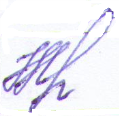 29.08.2018Утверждено приказом по МБОУ Митьковской СОШ  от    30 .08.2018 г. № 46_________________________от _________________ г. №_________________________от ________________ г. №_________________________№Тема  Количество часов1Вводный урок по курсу литературного чтения12Самое великое чудо на свете43Устное народное творчество144Поэтическая тетрадь 1115Великие русские писатели246Поэтическая тетрадь 267Литературные сказки 88Были-небылицы109Поэтическая тетрадь 1610Люби живое1611Поэтическая тетрадь 2812Собирай по ягодке – наберёшь кузовок1213По страницам детских журналов814Зарубежная литература8Итого:136№ п/пДатаДатаТема урокаПримечание№ п/ппланфактТема урокаПримечаниеВводный урок по курсу литературного чтения  (1 ч)Вводный урок по курсу литературного чтения  (1 ч)Вводный урок по курсу литературного чтения  (1 ч)Вводный урок по курсу литературного чтения  (1 ч)Вводный урок по курсу литературного чтения  (1 ч)13.09Знакомство с учебником по литературному чтению. Система условных обозначений. Содержание учебника. СловарьПрогнозируют содержание раздела.Ориентируются в учебнике по литературному чтению. Знают и применяют систему условных обозначений при выполнении заданий. Находят  нужную главу  и нужное произведение в содержании учебника. Предполагают на основе названия содержание главы. Пользуются словарём в конце учебника. Составляют связное высказывание по иллюстрациям и оформлению учебникаСамое великое чудо на свете (4 ч)Самое великое чудо на свете (4 ч)Самое великое чудо на свете (4 ч)Самое великое чудо на свете (4 ч)Самое великое чудо на свете (4 ч)24.09Знакомство с названием раздела. «Самое великое чудо на свете» Прогнозирование содержания раздела. Введение в тему «Самое великое чудо на свете»	Прогнозируют содержание раздела. Планируют работу по теме, используя условные обозначения. Читают текст вслух целыми словами, интонационно объединяя их в словосочетания, увеличивают темп чтения при повторном чтении текста, выборочно читают текст про себя, отвечают на вопросы. Находят необходимую информацию в книге. Обобщают полученную информацию по истории создания книги. Осмысливают значение книги для прошлого, настоящего и будущего. Находят книгу в школьной библиотеке, пользуясь тематическим каталогом. Читают возможные аннотации на книги. Составляют аннотацию на книгу (с помощью учителя). Придумывают рассказы о книге, используя различные источники информации. Участвуют в работе пары и группы, читают текст друг другу. Договариваются друг с другом; принимают позицию собеседника, проявляют уважение к чужому мнению. Проверяют себя и самостоятельно оценивают свои достижения. Вводный контроль (метапредметные результаты). Диагностика  уровня достижения планируемых  результатов  обучения по литературному чтению  в рамках комплексной работы по тексту36. 09Книга как источник необходимых знаний. Элементы книги: содержание или оглавление, титульный лист, аннотация, иллюстрации. Рукописные книги Древней РусиПрогнозируют содержание раздела. Планируют работу по теме, используя условные обозначения. Читают текст вслух целыми словами, интонационно объединяя их в словосочетания, увеличивают темп чтения при повторном чтении текста, выборочно читают текст про себя, отвечают на вопросы. Находят необходимую информацию в книге. Обобщают полученную информацию по истории создания книги. Осмысливают значение книги для прошлого, настоящего и будущего. Находят книгу в школьной библиотеке, пользуясь тематическим каталогом. Читают возможные аннотации на книги. Составляют аннотацию на книгу (с помощью учителя). Придумывают рассказы о книге, используя различные источники информации. Участвуют в работе пары и группы, читают текст друг другу. Договариваются друг с другом; принимают позицию собеседника, проявляют уважение к чужому мнению. Проверяют себя и самостоятельно оценивают свои достижения. Вводный контроль (метапредметные результаты). Диагностика  уровня достижения планируемых  результатов  обучения по литературному чтению  в рамках комплексной работы по тексту47.09Первопечатник Иван Федоров.Подготовка сообщения на основе статьи учебника. Вводный контрольПрогнозируют содержание раздела. Планируют работу по теме, используя условные обозначения. Читают текст вслух целыми словами, интонационно объединяя их в словосочетания, увеличивают темп чтения при повторном чтении текста, выборочно читают текст про себя, отвечают на вопросы. Находят необходимую информацию в книге. Обобщают полученную информацию по истории создания книги. Осмысливают значение книги для прошлого, настоящего и будущего. Находят книгу в школьной библиотеке, пользуясь тематическим каталогом. Читают возможные аннотации на книги. Составляют аннотацию на книгу (с помощью учителя). Придумывают рассказы о книге, используя различные источники информации. Участвуют в работе пары и группы, читают текст друг другу. Договариваются друг с другом; принимают позицию собеседника, проявляют уважение к чужому мнению. Проверяют себя и самостоятельно оценивают свои достижения. Вводный контроль (метапредметные результаты). Диагностика  уровня достижения планируемых  результатов  обучения по литературному чтению  в рамках комплексной работы по тексту510.09Первопечатник Иван Федоров.Фотографии, рисунки, текст -  объекты для получения необходимой информации.Прогнозируют содержание раздела. Планируют работу по теме, используя условные обозначения. Читают текст вслух целыми словами, интонационно объединяя их в словосочетания, увеличивают темп чтения при повторном чтении текста, выборочно читают текст про себя, отвечают на вопросы. Находят необходимую информацию в книге. Обобщают полученную информацию по истории создания книги. Осмысливают значение книги для прошлого, настоящего и будущего. Находят книгу в школьной библиотеке, пользуясь тематическим каталогом. Читают возможные аннотации на книги. Составляют аннотацию на книгу (с помощью учителя). Придумывают рассказы о книге, используя различные источники информации. Участвуют в работе пары и группы, читают текст друг другу. Договариваются друг с другом; принимают позицию собеседника, проявляют уважение к чужому мнению. Проверяют себя и самостоятельно оценивают свои достижения. Вводный контроль (метапредметные результаты). Диагностика  уровня достижения планируемых  результатов  обучения по литературному чтению  в рамках комплексной работы по текстуУстное народное творчество  (14 ч)Устное народное творчество  (14 ч)Устное народное творчество  (14 ч)Устное народное творчество  (14 ч)Устное народное творчество  (14 ч)611.09  Знакомство с названием раздела. «Устное народное творчество». Прогнозирование содержания разделаПрогнозируют содержание раздела. Планируют работу на уроке. Различают виды устного народного творчества: малые и большие жанры. Воспроизводят наизусть текст русских народных песен. Отличают докучные сказки от других сказок, называть их особенности. Принимают участие в коллективном сочинении сказок, с опорой на особенности их построения. Называют жанры прикладного искусства. Читают текст целыми словами, без ошибок и повторов. Осмысливают содержание прочитанного текста (с помощью вопросов, пересказа, самостоятельно). Используют чтение про себя для составления выборочного и краткого пересказов. Ускоряют или замедляют темп чтения, соотнося его с содержанием. Определяют особенности текста волшебных сказок, называют волшебные предметы, описывая волшебные события. Сравнивают содержимое сказок и иллюстрации к ним. Делят текст на части. Пересказывают текст по самостоятельно составленному плану; находят героев, которые противопоставлены в сказке. Называют основные черты характера героев. Характеризуют героев произведения. Сравнивают героев произведения, героев разных сказок. Инсценируют сказку: распределять роли, выбирать диалоги. Придумывают свои сказочные истории. Сравнивают произведения словесного, музыкального, изобразительного искусства. Участвуют в работе группы, читать фрагменты текста в паре. Договариваются друг с другом; выражают свою позицию. Проверяют себя и самостоятельно оценивают свои достижения. Вводный контроль (метапредметные и предметные результаты)713.09 Русские народные песни. Обращение к силам природыПрогнозируют содержание раздела. Планируют работу на уроке. Различают виды устного народного творчества: малые и большие жанры. Воспроизводят наизусть текст русских народных песен. Отличают докучные сказки от других сказок, называть их особенности. Принимают участие в коллективном сочинении сказок, с опорой на особенности их построения. Называют жанры прикладного искусства. Читают текст целыми словами, без ошибок и повторов. Осмысливают содержание прочитанного текста (с помощью вопросов, пересказа, самостоятельно). Используют чтение про себя для составления выборочного и краткого пересказов. Ускоряют или замедляют темп чтения, соотнося его с содержанием. Определяют особенности текста волшебных сказок, называют волшебные предметы, описывая волшебные события. Сравнивают содержимое сказок и иллюстрации к ним. Делят текст на части. Пересказывают текст по самостоятельно составленному плану; находят героев, которые противопоставлены в сказке. Называют основные черты характера героев. Характеризуют героев произведения. Сравнивают героев произведения, героев разных сказок. Инсценируют сказку: распределять роли, выбирать диалоги. Придумывают свои сказочные истории. Сравнивают произведения словесного, музыкального, изобразительного искусства. Участвуют в работе группы, читать фрагменты текста в паре. Договариваются друг с другом; выражают свою позицию. Проверяют себя и самостоятельно оценивают свои достижения. Вводный контроль (метапредметные и предметные результаты)814.09 Русские народные лирические  песни. Русские народные  шуточные песни.Прогнозируют содержание раздела. Планируют работу на уроке. Различают виды устного народного творчества: малые и большие жанры. Воспроизводят наизусть текст русских народных песен. Отличают докучные сказки от других сказок, называть их особенности. Принимают участие в коллективном сочинении сказок, с опорой на особенности их построения. Называют жанры прикладного искусства. Читают текст целыми словами, без ошибок и повторов. Осмысливают содержание прочитанного текста (с помощью вопросов, пересказа, самостоятельно). Используют чтение про себя для составления выборочного и краткого пересказов. Ускоряют или замедляют темп чтения, соотнося его с содержанием. Определяют особенности текста волшебных сказок, называют волшебные предметы, описывая волшебные события. Сравнивают содержимое сказок и иллюстрации к ним. Делят текст на части. Пересказывают текст по самостоятельно составленному плану; находят героев, которые противопоставлены в сказке. Называют основные черты характера героев. Характеризуют героев произведения. Сравнивают героев произведения, героев разных сказок. Инсценируют сказку: распределять роли, выбирать диалоги. Придумывают свои сказочные истории. Сравнивают произведения словесного, музыкального, изобразительного искусства. Участвуют в работе группы, читать фрагменты текста в паре. Договариваются друг с другом; выражают свою позицию. Проверяют себя и самостоятельно оценивают свои достижения. Вводный контроль (метапредметные и предметные результаты)915.09Докучные сказки. Сочинение докучных сказокПрогнозируют содержание раздела. Планируют работу на уроке. Различают виды устного народного творчества: малые и большие жанры. Воспроизводят наизусть текст русских народных песен. Отличают докучные сказки от других сказок, называть их особенности. Принимают участие в коллективном сочинении сказок, с опорой на особенности их построения. Называют жанры прикладного искусства. Читают текст целыми словами, без ошибок и повторов. Осмысливают содержание прочитанного текста (с помощью вопросов, пересказа, самостоятельно). Используют чтение про себя для составления выборочного и краткого пересказов. Ускоряют или замедляют темп чтения, соотнося его с содержанием. Определяют особенности текста волшебных сказок, называют волшебные предметы, описывая волшебные события. Сравнивают содержимое сказок и иллюстрации к ним. Делят текст на части. Пересказывают текст по самостоятельно составленному плану; находят героев, которые противопоставлены в сказке. Называют основные черты характера героев. Характеризуют героев произведения. Сравнивают героев произведения, героев разных сказок. Инсценируют сказку: распределять роли, выбирать диалоги. Придумывают свои сказочные истории. Сравнивают произведения словесного, музыкального, изобразительного искусства. Участвуют в работе группы, читать фрагменты текста в паре. Договариваются друг с другом; выражают свою позицию. Проверяют себя и самостоятельно оценивают свои достижения. Вводный контроль (метапредметные и предметные результаты)1018.09Произведения прикладного искусства: гжельская и хохломская посуда, дымковская и богородская игрушкаПрогнозируют содержание раздела. Планируют работу на уроке. Различают виды устного народного творчества: малые и большие жанры. Воспроизводят наизусть текст русских народных песен. Отличают докучные сказки от других сказок, называть их особенности. Принимают участие в коллективном сочинении сказок, с опорой на особенности их построения. Называют жанры прикладного искусства. Читают текст целыми словами, без ошибок и повторов. Осмысливают содержание прочитанного текста (с помощью вопросов, пересказа, самостоятельно). Используют чтение про себя для составления выборочного и краткого пересказов. Ускоряют или замедляют темп чтения, соотнося его с содержанием. Определяют особенности текста волшебных сказок, называют волшебные предметы, описывая волшебные события. Сравнивают содержимое сказок и иллюстрации к ним. Делят текст на части. Пересказывают текст по самостоятельно составленному плану; находят героев, которые противопоставлены в сказке. Называют основные черты характера героев. Характеризуют героев произведения. Сравнивают героев произведения, героев разных сказок. Инсценируют сказку: распределять роли, выбирать диалоги. Придумывают свои сказочные истории. Сравнивают произведения словесного, музыкального, изобразительного искусства. Участвуют в работе группы, читать фрагменты текста в паре. Договариваются друг с другом; выражают свою позицию. Проверяют себя и самостоятельно оценивают свои достижения. Вводный контроль (метапредметные и предметные результаты)1120.09Русская народная сказка «Сестрица Аленушка и братец Иванушка». Особенности волшебной сказкиПрогнозируют содержание раздела. Планируют работу на уроке. Различают виды устного народного творчества: малые и большие жанры. Воспроизводят наизусть текст русских народных песен. Отличают докучные сказки от других сказок, называть их особенности. Принимают участие в коллективном сочинении сказок, с опорой на особенности их построения. Называют жанры прикладного искусства. Читают текст целыми словами, без ошибок и повторов. Осмысливают содержание прочитанного текста (с помощью вопросов, пересказа, самостоятельно). Используют чтение про себя для составления выборочного и краткого пересказов. Ускоряют или замедляют темп чтения, соотнося его с содержанием. Определяют особенности текста волшебных сказок, называют волшебные предметы, описывая волшебные события. Сравнивают содержимое сказок и иллюстрации к ним. Делят текст на части. Пересказывают текст по самостоятельно составленному плану; находят героев, которые противопоставлены в сказке. Называют основные черты характера героев. Характеризуют героев произведения. Сравнивают героев произведения, героев разных сказок. Инсценируют сказку: распределять роли, выбирать диалоги. Придумывают свои сказочные истории. Сравнивают произведения словесного, музыкального, изобразительного искусства. Участвуют в работе группы, читать фрагменты текста в паре. Договариваются друг с другом; выражают свою позицию. Проверяют себя и самостоятельно оценивают свои достижения. Вводный контроль (метапредметные и предметные результаты)1221.09Русская народная сказка «Сестрица Аленушка и братец Иванушка». Деление текста на частиПрогнозируют содержание раздела. Планируют работу на уроке. Различают виды устного народного творчества: малые и большие жанры. Воспроизводят наизусть текст русских народных песен. Отличают докучные сказки от других сказок, называть их особенности. Принимают участие в коллективном сочинении сказок, с опорой на особенности их построения. Называют жанры прикладного искусства. Читают текст целыми словами, без ошибок и повторов. Осмысливают содержание прочитанного текста (с помощью вопросов, пересказа, самостоятельно). Используют чтение про себя для составления выборочного и краткого пересказов. Ускоряют или замедляют темп чтения, соотнося его с содержанием. Определяют особенности текста волшебных сказок, называют волшебные предметы, описывая волшебные события. Сравнивают содержимое сказок и иллюстрации к ним. Делят текст на части. Пересказывают текст по самостоятельно составленному плану; находят героев, которые противопоставлены в сказке. Называют основные черты характера героев. Характеризуют героев произведения. Сравнивают героев произведения, героев разных сказок. Инсценируют сказку: распределять роли, выбирать диалоги. Придумывают свои сказочные истории. Сравнивают произведения словесного, музыкального, изобразительного искусства. Участвуют в работе группы, читать фрагменты текста в паре. Договариваются друг с другом; выражают свою позицию. Проверяют себя и самостоятельно оценивают свои достижения. Вводный контроль (метапредметные и предметные результаты)1324.09Русская народная сказка «Иван-Царевич и Серый Волк». Иллюстрации к сказке В. Васнецова и И. БилибинаПрогнозируют содержание раздела. Планируют работу на уроке. Различают виды устного народного творчества: малые и большие жанры. Воспроизводят наизусть текст русских народных песен. Отличают докучные сказки от других сказок, называть их особенности. Принимают участие в коллективном сочинении сказок, с опорой на особенности их построения. Называют жанры прикладного искусства. Читают текст целыми словами, без ошибок и повторов. Осмысливают содержание прочитанного текста (с помощью вопросов, пересказа, самостоятельно). Используют чтение про себя для составления выборочного и краткого пересказов. Ускоряют или замедляют темп чтения, соотнося его с содержанием. Определяют особенности текста волшебных сказок, называют волшебные предметы, описывая волшебные события. Сравнивают содержимое сказок и иллюстрации к ним. Делят текст на части. Пересказывают текст по самостоятельно составленному плану; находят героев, которые противопоставлены в сказке. Называют основные черты характера героев. Характеризуют героев произведения. Сравнивают героев произведения, героев разных сказок. Инсценируют сказку: распределять роли, выбирать диалоги. Придумывают свои сказочные истории. Сравнивают произведения словесного, музыкального, изобразительного искусства. Участвуют в работе группы, читать фрагменты текста в паре. Договариваются друг с другом; выражают свою позицию. Проверяют себя и самостоятельно оценивают свои достижения. Вводный контроль (метапредметные и предметные результаты)14 25.09Русская народная сказка «Иван-Царевич и Серый Волк». Составление плана сказкиПрогнозируют содержание раздела. Планируют работу на уроке. Различают виды устного народного творчества: малые и большие жанры. Воспроизводят наизусть текст русских народных песен. Отличают докучные сказки от других сказок, называть их особенности. Принимают участие в коллективном сочинении сказок, с опорой на особенности их построения. Называют жанры прикладного искусства. Читают текст целыми словами, без ошибок и повторов. Осмысливают содержание прочитанного текста (с помощью вопросов, пересказа, самостоятельно). Используют чтение про себя для составления выборочного и краткого пересказов. Ускоряют или замедляют темп чтения, соотнося его с содержанием. Определяют особенности текста волшебных сказок, называют волшебные предметы, описывая волшебные события. Сравнивают содержимое сказок и иллюстрации к ним. Делят текст на части. Пересказывают текст по самостоятельно составленному плану; находят героев, которые противопоставлены в сказке. Называют основные черты характера героев. Характеризуют героев произведения. Сравнивают героев произведения, героев разных сказок. Инсценируют сказку: распределять роли, выбирать диалоги. Придумывают свои сказочные истории. Сравнивают произведения словесного, музыкального, изобразительного искусства. Участвуют в работе группы, читать фрагменты текста в паре. Договариваются друг с другом; выражают свою позицию. Проверяют себя и самостоятельно оценивают свои достижения. Вводный контроль (метапредметные и предметные результаты)1527.09Русская народная сказка «Иван-Царевич и Серый Волк». Характеристика героев сказкиПрогнозируют содержание раздела. Планируют работу на уроке. Различают виды устного народного творчества: малые и большие жанры. Воспроизводят наизусть текст русских народных песен. Отличают докучные сказки от других сказок, называть их особенности. Принимают участие в коллективном сочинении сказок, с опорой на особенности их построения. Называют жанры прикладного искусства. Читают текст целыми словами, без ошибок и повторов. Осмысливают содержание прочитанного текста (с помощью вопросов, пересказа, самостоятельно). Используют чтение про себя для составления выборочного и краткого пересказов. Ускоряют или замедляют темп чтения, соотнося его с содержанием. Определяют особенности текста волшебных сказок, называют волшебные предметы, описывая волшебные события. Сравнивают содержимое сказок и иллюстрации к ним. Делят текст на части. Пересказывают текст по самостоятельно составленному плану; находят героев, которые противопоставлены в сказке. Называют основные черты характера героев. Характеризуют героев произведения. Сравнивают героев произведения, героев разных сказок. Инсценируют сказку: распределять роли, выбирать диалоги. Придумывают свои сказочные истории. Сравнивают произведения словесного, музыкального, изобразительного искусства. Участвуют в работе группы, читать фрагменты текста в паре. Договариваются друг с другом; выражают свою позицию. Проверяют себя и самостоятельно оценивают свои достижения. Вводный контроль (метапредметные и предметные результаты)1628.09Русская народная сказка «Сивка-бурка». Иллюстрации к сказке В. Васнецова, ПалехПрогнозируют содержание раздела. Планируют работу на уроке. Различают виды устного народного творчества: малые и большие жанры. Воспроизводят наизусть текст русских народных песен. Отличают докучные сказки от других сказок, называть их особенности. Принимают участие в коллективном сочинении сказок, с опорой на особенности их построения. Называют жанры прикладного искусства. Читают текст целыми словами, без ошибок и повторов. Осмысливают содержание прочитанного текста (с помощью вопросов, пересказа, самостоятельно). Используют чтение про себя для составления выборочного и краткого пересказов. Ускоряют или замедляют темп чтения, соотнося его с содержанием. Определяют особенности текста волшебных сказок, называют волшебные предметы, описывая волшебные события. Сравнивают содержимое сказок и иллюстрации к ним. Делят текст на части. Пересказывают текст по самостоятельно составленному плану; находят героев, которые противопоставлены в сказке. Называют основные черты характера героев. Характеризуют героев произведения. Сравнивают героев произведения, героев разных сказок. Инсценируют сказку: распределять роли, выбирать диалоги. Придумывают свои сказочные истории. Сравнивают произведения словесного, музыкального, изобразительного искусства. Участвуют в работе группы, читать фрагменты текста в паре. Договариваются друг с другом; выражают свою позицию. Проверяют себя и самостоятельно оценивают свои достижения. Вводный контроль (метапредметные и предметные результаты)171.10Русская народная сказка «Сивка-бурка». Деление текста на частиПрогнозируют содержание раздела. Планируют работу на уроке. Различают виды устного народного творчества: малые и большие жанры. Воспроизводят наизусть текст русских народных песен. Отличают докучные сказки от других сказок, называть их особенности. Принимают участие в коллективном сочинении сказок, с опорой на особенности их построения. Называют жанры прикладного искусства. Читают текст целыми словами, без ошибок и повторов. Осмысливают содержание прочитанного текста (с помощью вопросов, пересказа, самостоятельно). Используют чтение про себя для составления выборочного и краткого пересказов. Ускоряют или замедляют темп чтения, соотнося его с содержанием. Определяют особенности текста волшебных сказок, называют волшебные предметы, описывая волшебные события. Сравнивают содержимое сказок и иллюстрации к ним. Делят текст на части. Пересказывают текст по самостоятельно составленному плану; находят героев, которые противопоставлены в сказке. Называют основные черты характера героев. Характеризуют героев произведения. Сравнивают героев произведения, героев разных сказок. Инсценируют сказку: распределять роли, выбирать диалоги. Придумывают свои сказочные истории. Сравнивают произведения словесного, музыкального, изобразительного искусства. Участвуют в работе группы, читать фрагменты текста в паре. Договариваются друг с другом; выражают свою позицию. Проверяют себя и самостоятельно оценивают свои достижения. Вводный контроль (метапредметные и предметные результаты)182.10Проект «Сочиняем волшебную сказку»Прогнозируют содержание раздела. Планируют работу на уроке. Различают виды устного народного творчества: малые и большие жанры. Воспроизводят наизусть текст русских народных песен. Отличают докучные сказки от других сказок, называть их особенности. Принимают участие в коллективном сочинении сказок, с опорой на особенности их построения. Называют жанры прикладного искусства. Читают текст целыми словами, без ошибок и повторов. Осмысливают содержание прочитанного текста (с помощью вопросов, пересказа, самостоятельно). Используют чтение про себя для составления выборочного и краткого пересказов. Ускоряют или замедляют темп чтения, соотнося его с содержанием. Определяют особенности текста волшебных сказок, называют волшебные предметы, описывая волшебные события. Сравнивают содержимое сказок и иллюстрации к ним. Делят текст на части. Пересказывают текст по самостоятельно составленному плану; находят героев, которые противопоставлены в сказке. Называют основные черты характера героев. Характеризуют героев произведения. Сравнивают героев произведения, героев разных сказок. Инсценируют сказку: распределять роли, выбирать диалоги. Придумывают свои сказочные истории. Сравнивают произведения словесного, музыкального, изобразительного искусства. Участвуют в работе группы, читать фрагменты текста в паре. Договариваются друг с другом; выражают свою позицию. Проверяют себя и самостоятельно оценивают свои достижения. Вводный контроль (метапредметные и предметные результаты)194.10Внеклассное чтение. Советуем прочитать, с215.Русская народная сказка «Хаврошечка»Прогнозируют содержание раздела. Планируют работу на уроке. Различают виды устного народного творчества: малые и большие жанры. Воспроизводят наизусть текст русских народных песен. Отличают докучные сказки от других сказок, называть их особенности. Принимают участие в коллективном сочинении сказок, с опорой на особенности их построения. Называют жанры прикладного искусства. Читают текст целыми словами, без ошибок и повторов. Осмысливают содержание прочитанного текста (с помощью вопросов, пересказа, самостоятельно). Используют чтение про себя для составления выборочного и краткого пересказов. Ускоряют или замедляют темп чтения, соотнося его с содержанием. Определяют особенности текста волшебных сказок, называют волшебные предметы, описывая волшебные события. Сравнивают содержимое сказок и иллюстрации к ним. Делят текст на части. Пересказывают текст по самостоятельно составленному плану; находят героев, которые противопоставлены в сказке. Называют основные черты характера героев. Характеризуют героев произведения. Сравнивают героев произведения, героев разных сказок. Инсценируют сказку: распределять роли, выбирать диалоги. Придумывают свои сказочные истории. Сравнивают произведения словесного, музыкального, изобразительного искусства. Участвуют в работе группы, читать фрагменты текста в паре. Договариваются друг с другом; выражают свою позицию. Проверяют себя и самостоятельно оценивают свои достижения. Вводный контроль (метапредметные и предметные результаты)Поэтическая тетрадь 1 (11 ч)Поэтическая тетрадь 1 (11 ч)Поэтическая тетрадь 1 (11 ч)Поэтическая тетрадь 1 (11 ч)Поэтическая тетрадь 1 (11 ч)205.10Знакомство с названием раздела «Поэтическая тетрадь». Прогнозирование содержания раздела.Прогнозируют содержание раздела. Читают выразительно стихи, передавая настроение автора. Наблюдают за повторением ударных и безударных слогов в слове (ритмом), находить рифмующиеся слова. Определяют различные средства выразительности. Используют приемы интонационного чтения (выразить радость, удивление, определять силу голоса, выбрать тон и темп чтения). Сочиняют свои стихотворения, используя различные средства выразительности. Участвуют в работе группы, читают стихи друг другу, работая в паре, самостоятельно оценивают свои достижения.218.10Ф.Тютчев «Весенняя гроза». ОлицетворениеПрогнозируют содержание раздела. Читают выразительно стихи, передавая настроение автора. Наблюдают за повторением ударных и безударных слогов в слове (ритмом), находить рифмующиеся слова. Определяют различные средства выразительности. Используют приемы интонационного чтения (выразить радость, удивление, определять силу голоса, выбрать тон и темп чтения). Сочиняют свои стихотворения, используя различные средства выразительности. Участвуют в работе группы, читают стихи друг другу, работая в паре, самостоятельно оценивают свои достижения.229.10Ф.И.Тютчев «Листья». Картины природы в лирическом стихотворенииПрогнозируют содержание раздела. Читают выразительно стихи, передавая настроение автора. Наблюдают за повторением ударных и безударных слогов в слове (ритмом), находить рифмующиеся слова. Определяют различные средства выразительности. Используют приемы интонационного чтения (выразить радость, удивление, определять силу голоса, выбрать тон и темп чтения). Сочиняют свои стихотворения, используя различные средства выразительности. Участвуют в работе группы, читают стихи друг другу, работая в паре, самостоятельно оценивают свои достижения.2311.10Сочинение –миниатюра «О чём расскажут осенние листья»Прогнозируют содержание раздела. Читают выразительно стихи, передавая настроение автора. Наблюдают за повторением ударных и безударных слогов в слове (ритмом), находить рифмующиеся слова. Определяют различные средства выразительности. Используют приемы интонационного чтения (выразить радость, удивление, определять силу голоса, выбрать тон и темп чтения). Сочиняют свои стихотворения, используя различные средства выразительности. Участвуют в работе группы, читают стихи друг другу, работая в паре, самостоятельно оценивают свои достижения.2412.10А.Фет «Мама! Глянь-ка из окошка…», «Зреет рожь над жаркой нивой…». Эпитеты – слова, рисующие картины природыПрогнозируют содержание раздела. Читают выразительно стихи, передавая настроение автора. Наблюдают за повторением ударных и безударных слогов в слове (ритмом), находить рифмующиеся слова. Определяют различные средства выразительности. Используют приемы интонационного чтения (выразить радость, удивление, определять силу голоса, выбрать тон и темп чтения). Сочиняют свои стихотворения, используя различные средства выразительности. Участвуют в работе группы, читают стихи друг другу, работая в паре, самостоятельно оценивают свои достижения.2515.10А.Фет «Зреет рожь над жаркой нивой…». Выразительное чтениеПрогнозируют содержание раздела. Читают выразительно стихи, передавая настроение автора. Наблюдают за повторением ударных и безударных слогов в слове (ритмом), находить рифмующиеся слова. Определяют различные средства выразительности. Используют приемы интонационного чтения (выразить радость, удивление, определять силу голоса, выбрать тон и темп чтения). Сочиняют свои стихотворения, используя различные средства выразительности. Участвуют в работе группы, читают стихи друг другу, работая в паре, самостоятельно оценивают свои достижения.2616.10И.Никитин «Полно, степь моя, спать беспробудно…». Подвижные картины природыПрогнозируют содержание раздела. Читают выразительно стихи, передавая настроение автора. Наблюдают за повторением ударных и безударных слогов в слове (ритмом), находить рифмующиеся слова. Определяют различные средства выразительности. Используют приемы интонационного чтения (выразить радость, удивление, определять силу голоса, выбрать тон и темп чтения). Сочиняют свои стихотворения, используя различные средства выразительности. Участвуют в работе группы, читают стихи друг другу, работая в паре, самостоятельно оценивают свои достижения.2718.10И.Никитин «Встреча зимы». Олицетворение как приём создания картин природыПрогнозируют содержание раздела. Читают выразительно стихи, передавая настроение автора. Наблюдают за повторением ударных и безударных слогов в слове (ритмом), находить рифмующиеся слова. Определяют различные средства выразительности. Используют приемы интонационного чтения (выразить радость, удивление, определять силу голоса, выбрать тон и темп чтения). Сочиняют свои стихотворения, используя различные средства выразительности. Участвуют в работе группы, читают стихи друг другу, работая в паре, самостоятельно оценивают свои достижения.2819.10И.Суриков «Детство». Сравнение как средство создания картины природы в лирическом стихотворенииПрогнозируют содержание раздела. Читают выразительно стихи, передавая настроение автора. Наблюдают за повторением ударных и безударных слогов в слове (ритмом), находить рифмующиеся слова. Определяют различные средства выразительности. Используют приемы интонационного чтения (выразить радость, удивление, определять силу голоса, выбрать тон и темп чтения). Сочиняют свои стихотворения, используя различные средства выразительности. Участвуют в работе группы, читают стихи друг другу, работая в паре, самостоятельно оценивают свои достижения.2922.10И.Суриков «Зима». Выразительное чтениеПрогнозируют содержание раздела. Читают выразительно стихи, передавая настроение автора. Наблюдают за повторением ударных и безударных слогов в слове (ритмом), находить рифмующиеся слова. Определяют различные средства выразительности. Используют приемы интонационного чтения (выразить радость, удивление, определять силу голоса, выбрать тон и темп чтения). Сочиняют свои стихотворения, используя различные средства выразительности. Участвуют в работе группы, читают стихи друг другу, работая в паре, самостоятельно оценивают свои достижения.3023.10Проект:  «Как научиться читать стихи»Прогнозируют содержание раздела. Читают выразительно стихи, передавая настроение автора. Наблюдают за повторением ударных и безударных слогов в слове (ритмом), находить рифмующиеся слова. Определяют различные средства выразительности. Используют приемы интонационного чтения (выразить радость, удивление, определять силу голоса, выбрать тон и темп чтения). Сочиняют свои стихотворения, используя различные средства выразительности. Участвуют в работе группы, читают стихи друг другу, работая в паре, самостоятельно оценивают свои достижения.Великие русские писатели  (24 ч)Великие русские писатели  (24 ч)Великие русские писатели  (24 ч)Великие русские писатели  (24 ч)Великие русские писатели  (24 ч)3125.10Знакомство с названием раздела«Великие русские писатели». Прогнозирование содержания раздела.А.С. Пушкин – великий русский писатель. Отрывок из романа «Цыганы» «… За весной, красой  природы»Прогнозируют содержание раздела. Планируют работу на уроке, выбирать виды деятельности. Читают текст вслух и про себя, увеличивая темп чтения. Понимать содержание прочитанного, высказывать свое отношение. Различают лирическое и прозаическое произведения. Называют отличительные особенности стихотворного текста. Объясняют значение некоторых слов с опорой на текст, или пользуясь словарем в учебнике либо толковым словарем. Находят средства художественной выразительности в лирических текстах (эпитеты, сравнения). Используют средства художественной выразительности в устных высказываниях. Знают особенности литературной сказки. Определять нравственный смысл литературной сказки. Сравнивают произведение живописи и произведение литературы. Дают характеристику героев литературной сказки. Определяют самостоятельно тему и главную мысль рассказа. Сравнивают рассказ-описание и рассказ-рассуждение. Соотносят заглавие рассказа с темой и главной мыслью, отвечают на вопросы по содержанию. Определяют особенности басни, выделять мораль басни в текстах. Представляют героев басни. Характеризуют героев басни на основе их поступков. Инсценируют басню. Проверяют себя и самостоятельно оценивают свои достижения. Различают в басне изображенные события и замаскированный, скрытый смысл..Промежуточный контроль (предметные результаты)3226.10А.С. Пушкин. Отрывки из романа «Евгений Онегин». Средства художественной выразительности: эпитет, сравнениеПрогнозируют содержание раздела. Планируют работу на уроке, выбирать виды деятельности. Читают текст вслух и про себя, увеличивая темп чтения. Понимать содержание прочитанного, высказывать свое отношение. Различают лирическое и прозаическое произведения. Называют отличительные особенности стихотворного текста. Объясняют значение некоторых слов с опорой на текст, или пользуясь словарем в учебнике либо толковым словарем. Находят средства художественной выразительности в лирических текстах (эпитеты, сравнения). Используют средства художественной выразительности в устных высказываниях. Знают особенности литературной сказки. Определять нравственный смысл литературной сказки. Сравнивают произведение живописи и произведение литературы. Дают характеристику героев литературной сказки. Определяют самостоятельно тему и главную мысль рассказа. Сравнивают рассказ-описание и рассказ-рассуждение. Соотносят заглавие рассказа с темой и главной мыслью, отвечают на вопросы по содержанию. Определяют особенности басни, выделять мораль басни в текстах. Представляют героев басни. Характеризуют героев басни на основе их поступков. Инсценируют басню. Проверяют себя и самостоятельно оценивают свои достижения. Различают в басне изображенные события и замаскированный, скрытый смысл..Промежуточный контроль (предметные результаты)3329.10А.С. Пушкин. «Зимнее утро». Настроение стихотворенияПрогнозируют содержание раздела. Планируют работу на уроке, выбирать виды деятельности. Читают текст вслух и про себя, увеличивая темп чтения. Понимать содержание прочитанного, высказывать свое отношение. Различают лирическое и прозаическое произведения. Называют отличительные особенности стихотворного текста. Объясняют значение некоторых слов с опорой на текст, или пользуясь словарем в учебнике либо толковым словарем. Находят средства художественной выразительности в лирических текстах (эпитеты, сравнения). Используют средства художественной выразительности в устных высказываниях. Знают особенности литературной сказки. Определять нравственный смысл литературной сказки. Сравнивают произведение живописи и произведение литературы. Дают характеристику героев литературной сказки. Определяют самостоятельно тему и главную мысль рассказа. Сравнивают рассказ-описание и рассказ-рассуждение. Соотносят заглавие рассказа с темой и главной мыслью, отвечают на вопросы по содержанию. Определяют особенности басни, выделять мораль басни в текстах. Представляют героев басни. Характеризуют героев басни на основе их поступков. Инсценируют басню. Проверяют себя и самостоятельно оценивают свои достижения. Различают в басне изображенные события и замаскированный, скрытый смысл..Промежуточный контроль (предметные результаты)3430.10А.С. Пушкин. «Зимний вечер». Выразительное чтениеПрогнозируют содержание раздела. Планируют работу на уроке, выбирать виды деятельности. Читают текст вслух и про себя, увеличивая темп чтения. Понимать содержание прочитанного, высказывать свое отношение. Различают лирическое и прозаическое произведения. Называют отличительные особенности стихотворного текста. Объясняют значение некоторых слов с опорой на текст, или пользуясь словарем в учебнике либо толковым словарем. Находят средства художественной выразительности в лирических текстах (эпитеты, сравнения). Используют средства художественной выразительности в устных высказываниях. Знают особенности литературной сказки. Определять нравственный смысл литературной сказки. Сравнивают произведение живописи и произведение литературы. Дают характеристику героев литературной сказки. Определяют самостоятельно тему и главную мысль рассказа. Сравнивают рассказ-описание и рассказ-рассуждение. Соотносят заглавие рассказа с темой и главной мыслью, отвечают на вопросы по содержанию. Определяют особенности басни, выделять мораль басни в текстах. Представляют героев басни. Характеризуют героев басни на основе их поступков. Инсценируют басню. Проверяют себя и самостоятельно оценивают свои достижения. Различают в басне изображенные события и замаскированный, скрытый смысл..Промежуточный контроль (предметные результаты)358.11А.С.Пушкин. «Сказка о царе Салтане, о сыне его славном и могучем богатыре князе Гвидоне Салтановиче и о прекрасной царевне Лебеди». Тема сказкиПрогнозируют содержание раздела. Планируют работу на уроке, выбирать виды деятельности. Читают текст вслух и про себя, увеличивая темп чтения. Понимать содержание прочитанного, высказывать свое отношение. Различают лирическое и прозаическое произведения. Называют отличительные особенности стихотворного текста. Объясняют значение некоторых слов с опорой на текст, или пользуясь словарем в учебнике либо толковым словарем. Находят средства художественной выразительности в лирических текстах (эпитеты, сравнения). Используют средства художественной выразительности в устных высказываниях. Знают особенности литературной сказки. Определять нравственный смысл литературной сказки. Сравнивают произведение живописи и произведение литературы. Дают характеристику героев литературной сказки. Определяют самостоятельно тему и главную мысль рассказа. Сравнивают рассказ-описание и рассказ-рассуждение. Соотносят заглавие рассказа с темой и главной мыслью, отвечают на вопросы по содержанию. Определяют особенности басни, выделять мораль басни в текстах. Представляют героев басни. Характеризуют героев басни на основе их поступков. Инсценируют басню. Проверяют себя и самостоятельно оценивают свои достижения. Различают в басне изображенные события и замаскированный, скрытый смысл..Промежуточный контроль (предметные результаты)369.11А.С.Пушкин. «Сказка о царе Салтане, о сыне его славном и могучем богатыре князе ГвидонеСалтановиче и о прекрасной царевне Лебеди». Сравнение народной и литературной сказокПрогнозируют содержание раздела. Планируют работу на уроке, выбирать виды деятельности. Читают текст вслух и про себя, увеличивая темп чтения. Понимать содержание прочитанного, высказывать свое отношение. Различают лирическое и прозаическое произведения. Называют отличительные особенности стихотворного текста. Объясняют значение некоторых слов с опорой на текст, или пользуясь словарем в учебнике либо толковым словарем. Находят средства художественной выразительности в лирических текстах (эпитеты, сравнения). Используют средства художественной выразительности в устных высказываниях. Знают особенности литературной сказки. Определять нравственный смысл литературной сказки. Сравнивают произведение живописи и произведение литературы. Дают характеристику героев литературной сказки. Определяют самостоятельно тему и главную мысль рассказа. Сравнивают рассказ-описание и рассказ-рассуждение. Соотносят заглавие рассказа с темой и главной мыслью, отвечают на вопросы по содержанию. Определяют особенности басни, выделять мораль басни в текстах. Представляют героев басни. Характеризуют героев басни на основе их поступков. Инсценируют басню. Проверяют себя и самостоятельно оценивают свои достижения. Различают в басне изображенные события и замаскированный, скрытый смысл..Промежуточный контроль (предметные результаты)3712.11А.С.Пушкин. «Сказка о царе Салтане, о сыне его славном и могучем богатыре князе Гвидоне Салтановиче и о прекрасной царевне Лебеди». Герои сказкиПрогнозируют содержание раздела. Планируют работу на уроке, выбирать виды деятельности. Читают текст вслух и про себя, увеличивая темп чтения. Понимать содержание прочитанного, высказывать свое отношение. Различают лирическое и прозаическое произведения. Называют отличительные особенности стихотворного текста. Объясняют значение некоторых слов с опорой на текст, или пользуясь словарем в учебнике либо толковым словарем. Находят средства художественной выразительности в лирических текстах (эпитеты, сравнения). Используют средства художественной выразительности в устных высказываниях. Знают особенности литературной сказки. Определять нравственный смысл литературной сказки. Сравнивают произведение живописи и произведение литературы. Дают характеристику героев литературной сказки. Определяют самостоятельно тему и главную мысль рассказа. Сравнивают рассказ-описание и рассказ-рассуждение. Соотносят заглавие рассказа с темой и главной мыслью, отвечают на вопросы по содержанию. Определяют особенности басни, выделять мораль басни в текстах. Представляют героев басни. Характеризуют героев басни на основе их поступков. Инсценируют басню. Проверяют себя и самостоятельно оценивают свои достижения. Различают в басне изображенные события и замаскированный, скрытый смысл..Промежуточный контроль (предметные результаты)3813.11А.С.Пушкин. «Сказка о царе Салтане, о сыне его славном и могучем богатыре князе Гвидоне Салтановиче и о прекрасной царевне Лебеди». Нравственный смысл сказкиПрогнозируют содержание раздела. Планируют работу на уроке, выбирать виды деятельности. Читают текст вслух и про себя, увеличивая темп чтения. Понимать содержание прочитанного, высказывать свое отношение. Различают лирическое и прозаическое произведения. Называют отличительные особенности стихотворного текста. Объясняют значение некоторых слов с опорой на текст, или пользуясь словарем в учебнике либо толковым словарем. Находят средства художественной выразительности в лирических текстах (эпитеты, сравнения). Используют средства художественной выразительности в устных высказываниях. Знают особенности литературной сказки. Определять нравственный смысл литературной сказки. Сравнивают произведение живописи и произведение литературы. Дают характеристику героев литературной сказки. Определяют самостоятельно тему и главную мысль рассказа. Сравнивают рассказ-описание и рассказ-рассуждение. Соотносят заглавие рассказа с темой и главной мыслью, отвечают на вопросы по содержанию. Определяют особенности басни, выделять мораль басни в текстах. Представляют героев басни. Характеризуют героев басни на основе их поступков. Инсценируют басню. Проверяют себя и самостоятельно оценивают свои достижения. Различают в басне изображенные события и замаскированный, скрытый смысл..Промежуточный контроль (предметные результаты)3915.11И.А.Крылов – великий баснописец. Басня как жанр литературы. Подготовка сообщения на основе статьи учебникаПрогнозируют содержание раздела. Планируют работу на уроке, выбирать виды деятельности. Читают текст вслух и про себя, увеличивая темп чтения. Понимать содержание прочитанного, высказывать свое отношение. Различают лирическое и прозаическое произведения. Называют отличительные особенности стихотворного текста. Объясняют значение некоторых слов с опорой на текст, или пользуясь словарем в учебнике либо толковым словарем. Находят средства художественной выразительности в лирических текстах (эпитеты, сравнения). Используют средства художественной выразительности в устных высказываниях. Знают особенности литературной сказки. Определять нравственный смысл литературной сказки. Сравнивают произведение живописи и произведение литературы. Дают характеристику героев литературной сказки. Определяют самостоятельно тему и главную мысль рассказа. Сравнивают рассказ-описание и рассказ-рассуждение. Соотносят заглавие рассказа с темой и главной мыслью, отвечают на вопросы по содержанию. Определяют особенности басни, выделять мораль басни в текстах. Представляют героев басни. Характеризуют героев басни на основе их поступков. Инсценируют басню. Проверяют себя и самостоятельно оценивают свои достижения. Различают в басне изображенные события и замаскированный, скрытый смысл..Промежуточный контроль (предметные результаты)4016.11И.А.Крылов. «Мартышка и очки». Мораль басниПрогнозируют содержание раздела. Планируют работу на уроке, выбирать виды деятельности. Читают текст вслух и про себя, увеличивая темп чтения. Понимать содержание прочитанного, высказывать свое отношение. Различают лирическое и прозаическое произведения. Называют отличительные особенности стихотворного текста. Объясняют значение некоторых слов с опорой на текст, или пользуясь словарем в учебнике либо толковым словарем. Находят средства художественной выразительности в лирических текстах (эпитеты, сравнения). Используют средства художественной выразительности в устных высказываниях. Знают особенности литературной сказки. Определять нравственный смысл литературной сказки. Сравнивают произведение живописи и произведение литературы. Дают характеристику героев литературной сказки. Определяют самостоятельно тему и главную мысль рассказа. Сравнивают рассказ-описание и рассказ-рассуждение. Соотносят заглавие рассказа с темой и главной мыслью, отвечают на вопросы по содержанию. Определяют особенности басни, выделять мораль басни в текстах. Представляют героев басни. Характеризуют героев басни на основе их поступков. Инсценируют басню. Проверяют себя и самостоятельно оценивают свои достижения. Различают в басне изображенные события и замаскированный, скрытый смысл..Промежуточный контроль (предметные результаты)4119.11И.А.Крылов. «Зеркало и обезьяна». Нравственный урок читателюПрогнозируют содержание раздела. Планируют работу на уроке, выбирать виды деятельности. Читают текст вслух и про себя, увеличивая темп чтения. Понимать содержание прочитанного, высказывать свое отношение. Различают лирическое и прозаическое произведения. Называют отличительные особенности стихотворного текста. Объясняют значение некоторых слов с опорой на текст, или пользуясь словарем в учебнике либо толковым словарем. Находят средства художественной выразительности в лирических текстах (эпитеты, сравнения). Используют средства художественной выразительности в устных высказываниях. Знают особенности литературной сказки. Определять нравственный смысл литературной сказки. Сравнивают произведение живописи и произведение литературы. Дают характеристику героев литературной сказки. Определяют самостоятельно тему и главную мысль рассказа. Сравнивают рассказ-описание и рассказ-рассуждение. Соотносят заглавие рассказа с темой и главной мыслью, отвечают на вопросы по содержанию. Определяют особенности басни, выделять мораль басни в текстах. Представляют героев басни. Характеризуют героев басни на основе их поступков. Инсценируют басню. Проверяют себя и самостоятельно оценивают свои достижения. Различают в басне изображенные события и замаскированный, скрытый смысл..Промежуточный контроль (предметные результаты)4220.11И.А.Крылов. «Ворона и Лисица». Инсценирование басниПрогнозируют содержание раздела. Планируют работу на уроке, выбирать виды деятельности. Читают текст вслух и про себя, увеличивая темп чтения. Понимать содержание прочитанного, высказывать свое отношение. Различают лирическое и прозаическое произведения. Называют отличительные особенности стихотворного текста. Объясняют значение некоторых слов с опорой на текст, или пользуясь словарем в учебнике либо толковым словарем. Находят средства художественной выразительности в лирических текстах (эпитеты, сравнения). Используют средства художественной выразительности в устных высказываниях. Знают особенности литературной сказки. Определять нравственный смысл литературной сказки. Сравнивают произведение живописи и произведение литературы. Дают характеристику героев литературной сказки. Определяют самостоятельно тему и главную мысль рассказа. Сравнивают рассказ-описание и рассказ-рассуждение. Соотносят заглавие рассказа с темой и главной мыслью, отвечают на вопросы по содержанию. Определяют особенности басни, выделять мораль басни в текстах. Представляют героев басни. Характеризуют героев басни на основе их поступков. Инсценируют басню. Проверяют себя и самостоятельно оценивают свои достижения. Различают в басне изображенные события и замаскированный, скрытый смысл..Промежуточный контроль (предметные результаты)4322.11Р.Р.: подготовка к театрализации басенПрогнозируют содержание раздела. Планируют работу на уроке, выбирать виды деятельности. Читают текст вслух и про себя, увеличивая темп чтения. Понимать содержание прочитанного, высказывать свое отношение. Различают лирическое и прозаическое произведения. Называют отличительные особенности стихотворного текста. Объясняют значение некоторых слов с опорой на текст, или пользуясь словарем в учебнике либо толковым словарем. Находят средства художественной выразительности в лирических текстах (эпитеты, сравнения). Используют средства художественной выразительности в устных высказываниях. Знают особенности литературной сказки. Определять нравственный смысл литературной сказки. Сравнивают произведение живописи и произведение литературы. Дают характеристику героев литературной сказки. Определяют самостоятельно тему и главную мысль рассказа. Сравнивают рассказ-описание и рассказ-рассуждение. Соотносят заглавие рассказа с темой и главной мыслью, отвечают на вопросы по содержанию. Определяют особенности басни, выделять мораль басни в текстах. Представляют героев басни. Характеризуют героев басни на основе их поступков. Инсценируют басню. Проверяют себя и самостоятельно оценивают свои достижения. Различают в басне изображенные события и замаскированный, скрытый смысл..Промежуточный контроль (предметные результаты)4423.11М.Ю.Лермонтов – выдающийся русский поэт. «Горные вершины»Прогнозируют содержание раздела. Планируют работу на уроке, выбирать виды деятельности. Читают текст вслух и про себя, увеличивая темп чтения. Понимать содержание прочитанного, высказывать свое отношение. Различают лирическое и прозаическое произведения. Называют отличительные особенности стихотворного текста. Объясняют значение некоторых слов с опорой на текст, или пользуясь словарем в учебнике либо толковым словарем. Находят средства художественной выразительности в лирических текстах (эпитеты, сравнения). Используют средства художественной выразительности в устных высказываниях. Знают особенности литературной сказки. Определять нравственный смысл литературной сказки. Сравнивают произведение живописи и произведение литературы. Дают характеристику героев литературной сказки. Определяют самостоятельно тему и главную мысль рассказа. Сравнивают рассказ-описание и рассказ-рассуждение. Соотносят заглавие рассказа с темой и главной мыслью, отвечают на вопросы по содержанию. Определяют особенности басни, выделять мораль басни в текстах. Представляют героев басни. Характеризуют героев басни на основе их поступков. Инсценируют басню. Проверяют себя и самостоятельно оценивают свои достижения. Различают в басне изображенные события и замаскированный, скрытый смысл..Промежуточный контроль (предметные результаты)4526.11М.Ю.Лермонтов. «На севере диком». Настроение стихотворенияПрогнозируют содержание раздела. Планируют работу на уроке, выбирать виды деятельности. Читают текст вслух и про себя, увеличивая темп чтения. Понимать содержание прочитанного, высказывать свое отношение. Различают лирическое и прозаическое произведения. Называют отличительные особенности стихотворного текста. Объясняют значение некоторых слов с опорой на текст, или пользуясь словарем в учебнике либо толковым словарем. Находят средства художественной выразительности в лирических текстах (эпитеты, сравнения). Используют средства художественной выразительности в устных высказываниях. Знают особенности литературной сказки. Определять нравственный смысл литературной сказки. Сравнивают произведение живописи и произведение литературы. Дают характеристику героев литературной сказки. Определяют самостоятельно тему и главную мысль рассказа. Сравнивают рассказ-описание и рассказ-рассуждение. Соотносят заглавие рассказа с темой и главной мыслью, отвечают на вопросы по содержанию. Определяют особенности басни, выделять мораль басни в текстах. Представляют героев басни. Характеризуют героев басни на основе их поступков. Инсценируют басню. Проверяют себя и самостоятельно оценивают свои достижения. Различают в басне изображенные события и замаскированный, скрытый смысл..Промежуточный контроль (предметные результаты)4627.11М.Лермонтов. «Утес». Сравнение лирического текста и произведения живописиПрогнозируют содержание раздела. Планируют работу на уроке, выбирать виды деятельности. Читают текст вслух и про себя, увеличивая темп чтения. Понимать содержание прочитанного, высказывать свое отношение. Различают лирическое и прозаическое произведения. Называют отличительные особенности стихотворного текста. Объясняют значение некоторых слов с опорой на текст, или пользуясь словарем в учебнике либо толковым словарем. Находят средства художественной выразительности в лирических текстах (эпитеты, сравнения). Используют средства художественной выразительности в устных высказываниях. Знают особенности литературной сказки. Определять нравственный смысл литературной сказки. Сравнивают произведение живописи и произведение литературы. Дают характеристику героев литературной сказки. Определяют самостоятельно тему и главную мысль рассказа. Сравнивают рассказ-описание и рассказ-рассуждение. Соотносят заглавие рассказа с темой и главной мыслью, отвечают на вопросы по содержанию. Определяют особенности басни, выделять мораль басни в текстах. Представляют героев басни. Характеризуют героев басни на основе их поступков. Инсценируют басню. Проверяют себя и самостоятельно оценивают свои достижения. Различают в басне изображенные события и замаскированный, скрытый смысл..Промежуточный контроль (предметные результаты)4729.11М.Ю.Лермонтов. «Осень». Выразительное чтениеПрогнозируют содержание раздела. Планируют работу на уроке, выбирать виды деятельности. Читают текст вслух и про себя, увеличивая темп чтения. Понимать содержание прочитанного, высказывать свое отношение. Различают лирическое и прозаическое произведения. Называют отличительные особенности стихотворного текста. Объясняют значение некоторых слов с опорой на текст, или пользуясь словарем в учебнике либо толковым словарем. Находят средства художественной выразительности в лирических текстах (эпитеты, сравнения). Используют средства художественной выразительности в устных высказываниях. Знают особенности литературной сказки. Определять нравственный смысл литературной сказки. Сравнивают произведение живописи и произведение литературы. Дают характеристику героев литературной сказки. Определяют самостоятельно тему и главную мысль рассказа. Сравнивают рассказ-описание и рассказ-рассуждение. Соотносят заглавие рассказа с темой и главной мыслью, отвечают на вопросы по содержанию. Определяют особенности басни, выделять мораль басни в текстах. Представляют героев басни. Характеризуют героев басни на основе их поступков. Инсценируют басню. Проверяют себя и самостоятельно оценивают свои достижения. Различают в басне изображенные события и замаскированный, скрытый смысл..Промежуточный контроль (предметные результаты)4830.11Л.Н.Толстой – великий русский писатель. Детство Л.Н.ТолстогоПрогнозируют содержание раздела. Планируют работу на уроке, выбирать виды деятельности. Читают текст вслух и про себя, увеличивая темп чтения. Понимать содержание прочитанного, высказывать свое отношение. Различают лирическое и прозаическое произведения. Называют отличительные особенности стихотворного текста. Объясняют значение некоторых слов с опорой на текст, или пользуясь словарем в учебнике либо толковым словарем. Находят средства художественной выразительности в лирических текстах (эпитеты, сравнения). Используют средства художественной выразительности в устных высказываниях. Знают особенности литературной сказки. Определять нравственный смысл литературной сказки. Сравнивают произведение живописи и произведение литературы. Дают характеристику героев литературной сказки. Определяют самостоятельно тему и главную мысль рассказа. Сравнивают рассказ-описание и рассказ-рассуждение. Соотносят заглавие рассказа с темой и главной мыслью, отвечают на вопросы по содержанию. Определяют особенности басни, выделять мораль басни в текстах. Представляют героев басни. Характеризуют героев басни на основе их поступков. Инсценируют басню. Проверяют себя и самостоятельно оценивают свои достижения. Различают в басне изображенные события и замаскированный, скрытый смысл..Промежуточный контроль (предметные результаты)493.12Л.Н.Толстой «Акула». Тема и главная мысль рассказаПрогнозируют содержание раздела. Планируют работу на уроке, выбирать виды деятельности. Читают текст вслух и про себя, увеличивая темп чтения. Понимать содержание прочитанного, высказывать свое отношение. Различают лирическое и прозаическое произведения. Называют отличительные особенности стихотворного текста. Объясняют значение некоторых слов с опорой на текст, или пользуясь словарем в учебнике либо толковым словарем. Находят средства художественной выразительности в лирических текстах (эпитеты, сравнения). Используют средства художественной выразительности в устных высказываниях. Знают особенности литературной сказки. Определять нравственный смысл литературной сказки. Сравнивают произведение живописи и произведение литературы. Дают характеристику героев литературной сказки. Определяют самостоятельно тему и главную мысль рассказа. Сравнивают рассказ-описание и рассказ-рассуждение. Соотносят заглавие рассказа с темой и главной мыслью, отвечают на вопросы по содержанию. Определяют особенности басни, выделять мораль басни в текстах. Представляют героев басни. Характеризуют героев басни на основе их поступков. Инсценируют басню. Проверяют себя и самостоятельно оценивают свои достижения. Различают в басне изображенные события и замаскированный, скрытый смысл..Промежуточный контроль (предметные результаты)504.12Л.Н.Толстой «Акула». Составление различных вариантов планаПрогнозируют содержание раздела. Планируют работу на уроке, выбирать виды деятельности. Читают текст вслух и про себя, увеличивая темп чтения. Понимать содержание прочитанного, высказывать свое отношение. Различают лирическое и прозаическое произведения. Называют отличительные особенности стихотворного текста. Объясняют значение некоторых слов с опорой на текст, или пользуясь словарем в учебнике либо толковым словарем. Находят средства художественной выразительности в лирических текстах (эпитеты, сравнения). Используют средства художественной выразительности в устных высказываниях. Знают особенности литературной сказки. Определять нравственный смысл литературной сказки. Сравнивают произведение живописи и произведение литературы. Дают характеристику героев литературной сказки. Определяют самостоятельно тему и главную мысль рассказа. Сравнивают рассказ-описание и рассказ-рассуждение. Соотносят заглавие рассказа с темой и главной мыслью, отвечают на вопросы по содержанию. Определяют особенности басни, выделять мораль басни в текстах. Представляют героев басни. Характеризуют героев басни на основе их поступков. Инсценируют басню. Проверяют себя и самостоятельно оценивают свои достижения. Различают в басне изображенные события и замаскированный, скрытый смысл..Промежуточный контроль (предметные результаты)516.12Л.Н.Толстой «Прыжок». Черты характера герояПрогнозируют содержание раздела. Планируют работу на уроке, выбирать виды деятельности. Читают текст вслух и про себя, увеличивая темп чтения. Понимать содержание прочитанного, высказывать свое отношение. Различают лирическое и прозаическое произведения. Называют отличительные особенности стихотворного текста. Объясняют значение некоторых слов с опорой на текст, или пользуясь словарем в учебнике либо толковым словарем. Находят средства художественной выразительности в лирических текстах (эпитеты, сравнения). Используют средства художественной выразительности в устных высказываниях. Знают особенности литературной сказки. Определять нравственный смысл литературной сказки. Сравнивают произведение живописи и произведение литературы. Дают характеристику героев литературной сказки. Определяют самостоятельно тему и главную мысль рассказа. Сравнивают рассказ-описание и рассказ-рассуждение. Соотносят заглавие рассказа с темой и главной мыслью, отвечают на вопросы по содержанию. Определяют особенности басни, выделять мораль басни в текстах. Представляют героев басни. Характеризуют героев басни на основе их поступков. Инсценируют басню. Проверяют себя и самостоятельно оценивают свои достижения. Различают в басне изображенные события и замаскированный, скрытый смысл..Промежуточный контроль (предметные результаты)527.12Л.Н.Толстой «Лев и собачка». Р.р. обучение пересказу: подробному и выборочному Прогнозируют содержание раздела. Планируют работу на уроке, выбирать виды деятельности. Читают текст вслух и про себя, увеличивая темп чтения. Понимать содержание прочитанного, высказывать свое отношение. Различают лирическое и прозаическое произведения. Называют отличительные особенности стихотворного текста. Объясняют значение некоторых слов с опорой на текст, или пользуясь словарем в учебнике либо толковым словарем. Находят средства художественной выразительности в лирических текстах (эпитеты, сравнения). Используют средства художественной выразительности в устных высказываниях. Знают особенности литературной сказки. Определять нравственный смысл литературной сказки. Сравнивают произведение живописи и произведение литературы. Дают характеристику героев литературной сказки. Определяют самостоятельно тему и главную мысль рассказа. Сравнивают рассказ-описание и рассказ-рассуждение. Соотносят заглавие рассказа с темой и главной мыслью, отвечают на вопросы по содержанию. Определяют особенности басни, выделять мораль басни в текстах. Представляют героев басни. Характеризуют героев басни на основе их поступков. Инсценируют басню. Проверяют себя и самостоятельно оценивают свои достижения. Различают в басне изображенные события и замаскированный, скрытый смысл..Промежуточный контроль (предметные результаты)5310.12Л.Н.Толстой «Какая бывает трава на траве» (описание), «Куда девается вода из моря?» (рассуждение)Прогнозируют содержание раздела. Планируют работу на уроке, выбирать виды деятельности. Читают текст вслух и про себя, увеличивая темп чтения. Понимать содержание прочитанного, высказывать свое отношение. Различают лирическое и прозаическое произведения. Называют отличительные особенности стихотворного текста. Объясняют значение некоторых слов с опорой на текст, или пользуясь словарем в учебнике либо толковым словарем. Находят средства художественной выразительности в лирических текстах (эпитеты, сравнения). Используют средства художественной выразительности в устных высказываниях. Знают особенности литературной сказки. Определять нравственный смысл литературной сказки. Сравнивают произведение живописи и произведение литературы. Дают характеристику героев литературной сказки. Определяют самостоятельно тему и главную мысль рассказа. Сравнивают рассказ-описание и рассказ-рассуждение. Соотносят заглавие рассказа с темой и главной мыслью, отвечают на вопросы по содержанию. Определяют особенности басни, выделять мораль басни в текстах. Представляют героев басни. Характеризуют героев басни на основе их поступков. Инсценируют басню. Проверяют себя и самостоятельно оценивают свои достижения. Различают в басне изображенные события и замаскированный, скрытый смысл..Промежуточный контроль (предметные результаты)5411.12Внеклассное чтение «Советуем прочитать». Л.Н.Толстой «Рассказы для детей».    Промежуточный контрольПрогнозируют содержание раздела. Планируют работу на уроке, выбирать виды деятельности. Читают текст вслух и про себя, увеличивая темп чтения. Понимать содержание прочитанного, высказывать свое отношение. Различают лирическое и прозаическое произведения. Называют отличительные особенности стихотворного текста. Объясняют значение некоторых слов с опорой на текст, или пользуясь словарем в учебнике либо толковым словарем. Находят средства художественной выразительности в лирических текстах (эпитеты, сравнения). Используют средства художественной выразительности в устных высказываниях. Знают особенности литературной сказки. Определять нравственный смысл литературной сказки. Сравнивают произведение живописи и произведение литературы. Дают характеристику героев литературной сказки. Определяют самостоятельно тему и главную мысль рассказа. Сравнивают рассказ-описание и рассказ-рассуждение. Соотносят заглавие рассказа с темой и главной мыслью, отвечают на вопросы по содержанию. Определяют особенности басни, выделять мораль басни в текстах. Представляют героев басни. Характеризуют героев басни на основе их поступков. Инсценируют басню. Проверяют себя и самостоятельно оценивают свои достижения. Различают в басне изображенные события и замаскированный, скрытый смысл..Промежуточный контроль (предметные результаты)Поэтическая тетрадь 2 (6 ч)Поэтическая тетрадь 2 (6 ч)Поэтическая тетрадь 2 (6 ч)Поэтическая тетрадь 2 (6 ч)Поэтическая тетрадь 2 (6 ч)5513.12Знакомство с названием раздела«Поэтическая тетрадь 2». Прогнозирование содержания раздела. Н.А.Некрасов «Славная осень!..». Настроение стихотворения Прогнозируют содержание раздела. Воспринимают стихи на слух. Читают стихотворение, выражая авторское настроение. Сравнивают текст-описание и текст-повествование. Находят средства художественной выразительности: сравнения, эпитеты, олицетворения. Следят за выражением и развитием чувства в лирическом произведении. Объясняют смысл непонятных слов и выражений с опорой на текст, с помощью словаря в учебнике или толкового словаря. Высказывают свои собственные впечатления о прочитанном произведении. Создают словесные картины по тексту стихотворения.5614.12Н.А.Некрасов  «Не ветер бушует над бором…». Средства художественной выразительностиПрогнозируют содержание раздела. Воспринимают стихи на слух. Читают стихотворение, выражая авторское настроение. Сравнивают текст-описание и текст-повествование. Находят средства художественной выразительности: сравнения, эпитеты, олицетворения. Следят за выражением и развитием чувства в лирическом произведении. Объясняют смысл непонятных слов и выражений с опорой на текст, с помощью словаря в учебнике или толкового словаря. Высказывают свои собственные впечатления о прочитанном произведении. Создают словесные картины по тексту стихотворения.5717.12Н.А.Некрасов «Дедушка Мазай и зайцы». Авторское отношение к героюПрогнозируют содержание раздела. Воспринимают стихи на слух. Читают стихотворение, выражая авторское настроение. Сравнивают текст-описание и текст-повествование. Находят средства художественной выразительности: сравнения, эпитеты, олицетворения. Следят за выражением и развитием чувства в лирическом произведении. Объясняют смысл непонятных слов и выражений с опорой на текст, с помощью словаря в учебнике или толкового словаря. Высказывают свои собственные впечатления о прочитанном произведении. Создают словесные картины по тексту стихотворения.5818.12К.Д.Бальмонт. «Золотое слово».Находят среди стихотворений произведение с использованием текста-повествования. Читают стихи выразительно, оценивают свои достижения.5920.12И.А.Бунин. «Детство», «Полевые цветы», «Густой зеленый ельник у дороги…». Создание словесных картинНаходят среди стихотворений произведение с использованием текста-повествования. Читают стихи выразительно, оценивают свои достижения.6021.12Обобщающее повторение  по разделу «Поэтическая тетрадь 2»Находят среди стихотворений произведение с использованием текста-повествования. Читают стихи выразительно, оценивают свои достижения.Литературные сказки  (8 ч)Литературные сказки  (8 ч)Литературные сказки  (8 ч)Литературные сказки  (8 ч)Литературные сказки  (8 ч)6124.12Знакомство с названием раздела«Литературные сказки». Прогнозирование содержания раздела. Д. Мамин-Сибиряк «Присказка к “Аленушкиным сказкам”»Прогнозируют содержание раздела. Воспринимают на слух тексты литературных сказок, высказывают свое мнение, отношение. Читают сказку вслух и про себя, используют приемы выразительного чтения при перечитывании сказки. Сравнивают содержание литературной и народной сказок; определяют нравственный смысл сказки. Наблюдают за развитием последовательности событий в литературных сказках. Объясняют значение разных слов с опорой на текст, с помощью словаря в учебнике или толкового словаря. Сравнивают героев в литературной сказке, характеризуют их, используя текст сказки. Определяют авторское отношение к изображаемому. Читают сказку в лицах. Проверяют себя и самостоятельно оценивают свои достижения на основе диагностической работы, представленной в учебнике.6225.12Д. Мамин-Сибиряк «Сказка про храброго зайца – длинные уши, косые глаза, короткий хвост». Герой сказкиПрогнозируют содержание раздела. Воспринимают на слух тексты литературных сказок, высказывают свое мнение, отношение. Читают сказку вслух и про себя, используют приемы выразительного чтения при перечитывании сказки. Сравнивают содержание литературной и народной сказок; определяют нравственный смысл сказки. Наблюдают за развитием последовательности событий в литературных сказках. Объясняют значение разных слов с опорой на текст, с помощью словаря в учебнике или толкового словаря. Сравнивают героев в литературной сказке, характеризуют их, используя текст сказки. Определяют авторское отношение к изображаемому. Читают сказку в лицах. Проверяют себя и самостоятельно оценивают свои достижения на основе диагностической работы, представленной в учебнике.6327.12Д. Мамин-Сибиряк «Сказка про храброго зайца – длинные уши, косые глаза, короткий хвост». Авторское отношение к героюПрогнозируют содержание раздела. Воспринимают на слух тексты литературных сказок, высказывают свое мнение, отношение. Читают сказку вслух и про себя, используют приемы выразительного чтения при перечитывании сказки. Сравнивают содержание литературной и народной сказок; определяют нравственный смысл сказки. Наблюдают за развитием последовательности событий в литературных сказках. Объясняют значение разных слов с опорой на текст, с помощью словаря в учебнике или толкового словаря. Сравнивают героев в литературной сказке, характеризуют их, используя текст сказки. Определяют авторское отношение к изображаемому. Читают сказку в лицах. Проверяют себя и самостоятельно оценивают свои достижения на основе диагностической работы, представленной в учебнике.6410.01В. Гаршин «Лягушка – путешественница». Герои сказкиПрогнозируют содержание раздела. Воспринимают на слух тексты литературных сказок, высказывают свое мнение, отношение. Читают сказку вслух и про себя, используют приемы выразительного чтения при перечитывании сказки. Сравнивают содержание литературной и народной сказок; определяют нравственный смысл сказки. Наблюдают за развитием последовательности событий в литературных сказках. Объясняют значение разных слов с опорой на текст, с помощью словаря в учебнике или толкового словаря. Сравнивают героев в литературной сказке, характеризуют их, используя текст сказки. Определяют авторское отношение к изображаемому. Читают сказку в лицах. Проверяют себя и самостоятельно оценивают свои достижения на основе диагностической работы, представленной в учебнике.6511.01В. Гаршин «Лягушка – путешественница». Нравственный смысл сказкиПрогнозируют содержание раздела. Воспринимают на слух тексты литературных сказок, высказывают свое мнение, отношение. Читают сказку вслух и про себя, используют приемы выразительного чтения при перечитывании сказки. Сравнивают содержание литературной и народной сказок; определяют нравственный смысл сказки. Наблюдают за развитием последовательности событий в литературных сказках. Объясняют значение разных слов с опорой на текст, с помощью словаря в учебнике или толкового словаря. Сравнивают героев в литературной сказке, характеризуют их, используя текст сказки. Определяют авторское отношение к изображаемому. Читают сказку в лицах. Проверяют себя и самостоятельно оценивают свои достижения на основе диагностической работы, представленной в учебнике.6614.01В. Ф. Одоевский. «Мороз Иванович». Сравнение народной и литературной сказокПрогнозируют содержание раздела. Воспринимают на слух тексты литературных сказок, высказывают свое мнение, отношение. Читают сказку вслух и про себя, используют приемы выразительного чтения при перечитывании сказки. Сравнивают содержание литературной и народной сказок; определяют нравственный смысл сказки. Наблюдают за развитием последовательности событий в литературных сказках. Объясняют значение разных слов с опорой на текст, с помощью словаря в учебнике или толкового словаря. Сравнивают героев в литературной сказке, характеризуют их, используя текст сказки. Определяют авторское отношение к изображаемому. Читают сказку в лицах. Проверяют себя и самостоятельно оценивают свои достижения на основе диагностической работы, представленной в учебнике.6715.01В. Ф. Одоевский. «Мороз Иванович».  Составление плана сказкиПрогнозируют содержание раздела. Воспринимают на слух тексты литературных сказок, высказывают свое мнение, отношение. Читают сказку вслух и про себя, используют приемы выразительного чтения при перечитывании сказки. Сравнивают содержание литературной и народной сказок; определяют нравственный смысл сказки. Наблюдают за развитием последовательности событий в литературных сказках. Объясняют значение разных слов с опорой на текст, с помощью словаря в учебнике или толкового словаря. Сравнивают героев в литературной сказке, характеризуют их, используя текст сказки. Определяют авторское отношение к изображаемому. Читают сказку в лицах. Проверяют себя и самостоятельно оценивают свои достижения на основе диагностической работы, представленной в учебнике.6817.01Внеклассное чтениеД. Мамин-Сибиряк «Сказка про Комара Комаровича»Прогнозируют содержание раздела. Воспринимают на слух тексты литературных сказок, высказывают свое мнение, отношение. Читают сказку вслух и про себя, используют приемы выразительного чтения при перечитывании сказки. Сравнивают содержание литературной и народной сказок; определяют нравственный смысл сказки. Наблюдают за развитием последовательности событий в литературных сказках. Объясняют значение разных слов с опорой на текст, с помощью словаря в учебнике или толкового словаря. Сравнивают героев в литературной сказке, характеризуют их, используя текст сказки. Определяют авторское отношение к изображаемому. Читают сказку в лицах. Проверяют себя и самостоятельно оценивают свои достижения на основе диагностической работы, представленной в учебнике.Были-небылицы  (10 ч)Были-небылицы  (10 ч)Были-небылицы  (10 ч)Были-небылицы  (10 ч)Были-небылицы  (10 ч)6918.01Знакомство с названием раздела«Были-небылицы». Прогнозирование содержания раздела. М. Горький. «Случай с Евсейкой»Прогнозируют  содержание раздела. Определяют особенности сказки и рассказа. Различают вымышленные события и реальные. Определяют нравственный смысл поступков героя. Выражают собственное отношение к поступкам героев в сказочных и реальных событиях. Находят средства художественной выразительности в прозаическом тексте. Составляют план краткого и полного пересказов. Пересказывают текст подробно, кратко, выборочно. Определяют характеристики героев произведения с опорой на текст. Рассказывают о прочитанных книгах. Самостоятельно придумывают сказочные и реальные истории. Находят в тексте слова и выражения, подтверждающие высказанную мысль. Читают сказку выразительно по ролям.7021.01М. Горький. «Случай с Евсейкой». Приём сравнения – основной приём описания подводного царстваПрогнозируют  содержание раздела. Определяют особенности сказки и рассказа. Различают вымышленные события и реальные. Определяют нравственный смысл поступков героя. Выражают собственное отношение к поступкам героев в сказочных и реальных событиях. Находят средства художественной выразительности в прозаическом тексте. Составляют план краткого и полного пересказов. Пересказывают текст подробно, кратко, выборочно. Определяют характеристики героев произведения с опорой на текст. Рассказывают о прочитанных книгах. Самостоятельно придумывают сказочные и реальные истории. Находят в тексте слова и выражения, подтверждающие высказанную мысль. Читают сказку выразительно по ролям.7122.01М. Горький. «Случай с Евсейкой». Творческий пересказ: сочинение продолжения сказкиПрогнозируют  содержание раздела. Определяют особенности сказки и рассказа. Различают вымышленные события и реальные. Определяют нравственный смысл поступков героя. Выражают собственное отношение к поступкам героев в сказочных и реальных событиях. Находят средства художественной выразительности в прозаическом тексте. Составляют план краткого и полного пересказов. Пересказывают текст подробно, кратко, выборочно. Определяют характеристики героев произведения с опорой на текст. Рассказывают о прочитанных книгах. Самостоятельно придумывают сказочные и реальные истории. Находят в тексте слова и выражения, подтверждающие высказанную мысль. Читают сказку выразительно по ролям.7224.01К.Паустовский. «Растрепанный воробей». Определение жанра произведенияПрогнозируют  содержание раздела. Определяют особенности сказки и рассказа. Различают вымышленные события и реальные. Определяют нравственный смысл поступков героя. Выражают собственное отношение к поступкам героев в сказочных и реальных событиях. Находят средства художественной выразительности в прозаическом тексте. Составляют план краткого и полного пересказов. Пересказывают текст подробно, кратко, выборочно. Определяют характеристики героев произведения с опорой на текст. Рассказывают о прочитанных книгах. Самостоятельно придумывают сказочные и реальные истории. Находят в тексте слова и выражения, подтверждающие высказанную мысль. Читают сказку выразительно по ролям.7325.01К.Паустовский. «Растрепанный воробей». Герои произведения . Характеристика героевПрогнозируют  содержание раздела. Определяют особенности сказки и рассказа. Различают вымышленные события и реальные. Определяют нравственный смысл поступков героя. Выражают собственное отношение к поступкам героев в сказочных и реальных событиях. Находят средства художественной выразительности в прозаическом тексте. Составляют план краткого и полного пересказов. Пересказывают текст подробно, кратко, выборочно. Определяют характеристики героев произведения с опорой на текст. Рассказывают о прочитанных книгах. Самостоятельно придумывают сказочные и реальные истории. Находят в тексте слова и выражения, подтверждающие высказанную мысль. Читают сказку выразительно по ролям.7428.01Р.р.: обучение краткому пересказуПрогнозируют  содержание раздела. Определяют особенности сказки и рассказа. Различают вымышленные события и реальные. Определяют нравственный смысл поступков героя. Выражают собственное отношение к поступкам героев в сказочных и реальных событиях. Находят средства художественной выразительности в прозаическом тексте. Составляют план краткого и полного пересказов. Пересказывают текст подробно, кратко, выборочно. Определяют характеристики героев произведения с опорой на текст. Рассказывают о прочитанных книгах. Самостоятельно придумывают сказочные и реальные истории. Находят в тексте слова и выражения, подтверждающие высказанную мысль. Читают сказку выразительно по ролям.7529.01А. Куприн «Слон». Основные события произведения. Прогнозируют  содержание раздела. Определяют особенности сказки и рассказа. Различают вымышленные события и реальные. Определяют нравственный смысл поступков героя. Выражают собственное отношение к поступкам героев в сказочных и реальных событиях. Находят средства художественной выразительности в прозаическом тексте. Составляют план краткого и полного пересказов. Пересказывают текст подробно, кратко, выборочно. Определяют характеристики героев произведения с опорой на текст. Рассказывают о прочитанных книгах. Самостоятельно придумывают сказочные и реальные истории. Находят в тексте слова и выражения, подтверждающие высказанную мысль. Читают сказку выразительно по ролям.7631.01А. Куприн «Слон». Составление различных вариантов планаПрогнозируют  содержание раздела. Определяют особенности сказки и рассказа. Различают вымышленные события и реальные. Определяют нравственный смысл поступков героя. Выражают собственное отношение к поступкам героев в сказочных и реальных событиях. Находят средства художественной выразительности в прозаическом тексте. Составляют план краткого и полного пересказов. Пересказывают текст подробно, кратко, выборочно. Определяют характеристики героев произведения с опорой на текст. Рассказывают о прочитанных книгах. Самостоятельно придумывают сказочные и реальные истории. Находят в тексте слова и выражения, подтверждающие высказанную мысль. Читают сказку выразительно по ролям.771.02А. Куприн «Слон». ПересказПрогнозируют  содержание раздела. Определяют особенности сказки и рассказа. Различают вымышленные события и реальные. Определяют нравственный смысл поступков героя. Выражают собственное отношение к поступкам героев в сказочных и реальных событиях. Находят средства художественной выразительности в прозаическом тексте. Составляют план краткого и полного пересказов. Пересказывают текст подробно, кратко, выборочно. Определяют характеристики героев произведения с опорой на текст. Рассказывают о прочитанных книгах. Самостоятельно придумывают сказочные и реальные истории. Находят в тексте слова и выражения, подтверждающие высказанную мысль. Читают сказку выразительно по ролям.784.02Обобщение по разделу «Были и небылицы»Прогнозируют  содержание раздела. Определяют особенности сказки и рассказа. Различают вымышленные события и реальные. Определяют нравственный смысл поступков героя. Выражают собственное отношение к поступкам героев в сказочных и реальных событиях. Находят средства художественной выразительности в прозаическом тексте. Составляют план краткого и полного пересказов. Пересказывают текст подробно, кратко, выборочно. Определяют характеристики героев произведения с опорой на текст. Рассказывают о прочитанных книгах. Самостоятельно придумывают сказочные и реальные истории. Находят в тексте слова и выражения, подтверждающие высказанную мысль. Читают сказку выразительно по ролям.Поэтическая тетрадь  1  ( 6 ч)Поэтическая тетрадь  1  ( 6 ч)Поэтическая тетрадь  1  ( 6 ч)Поэтическая тетрадь  1  ( 6 ч)Поэтическая тетрадь  1  ( 6 ч)795.02Знакомство с названием раздела «Поэтическая тетрадь  1». Прогнозирование содержания раздела.  С. Черный. «Что ты тискаешь утенка?..» Прогнозируют содержание раздела. Читают  стихотворение, отражая настроение. Находят в стихотворении яркие, образные слова и выражения. Сравнивают стихи разных поэтов на одну и ту же тему. Выбирают стихи по своему вкусу и читают их выразительно. Объясняют смысл выражений с опорой на текст. Определяют авторское отношение к изображаемому. Придумывают стихотворные тексты. Проверяют правильность высказывания, сверяя его с текстом, самостоятельно оценивают свои достижения.807.02С. Черный. «Воробей», «Слон». Средства художественной выразительностиПрогнозируют содержание раздела. Читают  стихотворение, отражая настроение. Находят в стихотворении яркие, образные слова и выражения. Сравнивают стихи разных поэтов на одну и ту же тему. Выбирают стихи по своему вкусу и читают их выразительно. Объясняют смысл выражений с опорой на текст. Определяют авторское отношение к изображаемому. Придумывают стихотворные тексты. Проверяют правильность высказывания, сверяя его с текстом, самостоятельно оценивают свои достижения.818.02А. Блок. «Ветхая избушка». Картины зимних забав Прогнозируют содержание раздела. Читают  стихотворение, отражая настроение. Находят в стихотворении яркие, образные слова и выражения. Сравнивают стихи разных поэтов на одну и ту же тему. Выбирают стихи по своему вкусу и читают их выразительно. Объясняют смысл выражений с опорой на текст. Определяют авторское отношение к изображаемому. Придумывают стихотворные тексты. Проверяют правильность высказывания, сверяя его с текстом, самостоятельно оценивают свои достижения.8211.02А. Блок. «Сны», «Ворона». Авторское отношение к изображаемомуПрогнозируют содержание раздела. Читают  стихотворение, отражая настроение. Находят в стихотворении яркие, образные слова и выражения. Сравнивают стихи разных поэтов на одну и ту же тему. Выбирают стихи по своему вкусу и читают их выразительно. Объясняют смысл выражений с опорой на текст. Определяют авторское отношение к изображаемому. Придумывают стихотворные тексты. Проверяют правильность высказывания, сверяя его с текстом, самостоятельно оценивают свои достижения.8312.02С. Есенин. «Черемуха». Выразительное чтение стихотворенияПрогнозируют содержание раздела. Читают  стихотворение, отражая настроение. Находят в стихотворении яркие, образные слова и выражения. Сравнивают стихи разных поэтов на одну и ту же тему. Выбирают стихи по своему вкусу и читают их выразительно. Объясняют смысл выражений с опорой на текст. Определяют авторское отношение к изображаемому. Придумывают стихотворные тексты. Проверяют правильность высказывания, сверяя его с текстом, самостоятельно оценивают свои достижения.8414.02Урок-концерт по произведениям изученных поэтовПрогнозируют содержание раздела. Читают  стихотворение, отражая настроение. Находят в стихотворении яркие, образные слова и выражения. Сравнивают стихи разных поэтов на одну и ту же тему. Выбирают стихи по своему вкусу и читают их выразительно. Объясняют смысл выражений с опорой на текст. Определяют авторское отношение к изображаемому. Придумывают стихотворные тексты. Проверяют правильность высказывания, сверяя его с текстом, самостоятельно оценивают свои достижения.Люби живое   (16 ч)Люби живое   (16 ч)Люби живое   (16 ч)Люби живое   (16 ч)Люби живое   (16 ч)8515.02Знакомство с названием раздела «Люби живое». Прогнозирование содержания раздела.  М. Пришвин. «Моя Родина» (из воспоминаний)Прогнозируют содержание раздела. Планируют работу с произведением на уроке, используя условные обозначения. Читают и воспринимают на слух произведения. Определяют жанр произведения. Понимают нравственный смысл рассказов. Определяют основную мысль рассказа. Составляют план произведения. Рассказывают о герое, подбирая в произведении слова-определения, характеризующие его поступки и характер. Сравнивают свои наблюдения за жизнью животных с рассказом автора. Пересказывают произведение на основе плана. Придумывают свои рассказы о животных. Проверяют составленный план, сверяя его с текстом и самостоятельно оценивают свои достижения.8618.02Р. Р.: составление устных рассказов о Родине, о семье, о детстве на основе рассказа М.М.Пришвина «Моя Родина»Прогнозируют содержание раздела. Планируют работу с произведением на уроке, используя условные обозначения. Читают и воспринимают на слух произведения. Определяют жанр произведения. Понимают нравственный смысл рассказов. Определяют основную мысль рассказа. Составляют план произведения. Рассказывают о герое, подбирая в произведении слова-определения, характеризующие его поступки и характер. Сравнивают свои наблюдения за жизнью животных с рассказом автора. Пересказывают произведение на основе плана. Придумывают свои рассказы о животных. Проверяют составленный план, сверяя его с текстом и самостоятельно оценивают свои достижения.8719.02И. Соколов-Микитов. «Листопадничек». Определение жанра произведения. Прогнозируют содержание раздела. Планируют работу с произведением на уроке, используя условные обозначения. Читают и воспринимают на слух произведения. Определяют жанр произведения. Понимают нравственный смысл рассказов. Определяют основную мысль рассказа. Составляют план произведения. Рассказывают о герое, подбирая в произведении слова-определения, характеризующие его поступки и характер. Сравнивают свои наблюдения за жизнью животных с рассказом автора. Пересказывают произведение на основе плана. Придумывают свои рассказы о животных. Проверяют составленный план, сверяя его с текстом и самостоятельно оценивают свои достижения.8821.02И. Соколов-Микитов. «Листопадничек». Творческий пересказПрогнозируют содержание раздела. Планируют работу с произведением на уроке, используя условные обозначения. Читают и воспринимают на слух произведения. Определяют жанр произведения. Понимают нравственный смысл рассказов. Определяют основную мысль рассказа. Составляют план произведения. Рассказывают о герое, подбирая в произведении слова-определения, характеризующие его поступки и характер. Сравнивают свои наблюдения за жизнью животных с рассказом автора. Пересказывают произведение на основе плана. Придумывают свои рассказы о животных. Проверяют составленный план, сверяя его с текстом и самостоятельно оценивают свои достижения.8922.02В.И. Белов. «Малька провинилась», «Еще про Мальку». Главные герои рассказаПрогнозируют содержание раздела. Планируют работу с произведением на уроке, используя условные обозначения. Читают и воспринимают на слух произведения. Определяют жанр произведения. Понимают нравственный смысл рассказов. Определяют основную мысль рассказа. Составляют план произведения. Рассказывают о герое, подбирая в произведении слова-определения, характеризующие его поступки и характер. Сравнивают свои наблюдения за жизнью животных с рассказом автора. Пересказывают произведение на основе плана. Придумывают свои рассказы о животных. Проверяют составленный план, сверяя его с текстом и самостоятельно оценивают свои достижения.9025.02В. Бианки. «Мышонок Пик». Составление плана на основе названия главПрогнозируют содержание раздела. Планируют работу с произведением на уроке, используя условные обозначения. Читают и воспринимают на слух произведения. Определяют жанр произведения. Понимают нравственный смысл рассказов. Определяют основную мысль рассказа. Составляют план произведения. Рассказывают о герое, подбирая в произведении слова-определения, характеризующие его поступки и характер. Сравнивают свои наблюдения за жизнью животных с рассказом автора. Пересказывают произведение на основе плана. Придумывают свои рассказы о животных. Проверяют составленный план, сверяя его с текстом и самостоятельно оценивают свои достижения.9126.02В. Бианки. «Мышонок Пик». Рассказ о герое произведенияПрогнозируют содержание раздела. Планируют работу с произведением на уроке, используя условные обозначения. Читают и воспринимают на слух произведения. Определяют жанр произведения. Понимают нравственный смысл рассказов. Определяют основную мысль рассказа. Составляют план произведения. Рассказывают о герое, подбирая в произведении слова-определения, характеризующие его поступки и характер. Сравнивают свои наблюдения за жизнью животных с рассказом автора. Пересказывают произведение на основе плана. Придумывают свои рассказы о животных. Проверяют составленный план, сверяя его с текстом и самостоятельно оценивают свои достижения.92 28.02Б. Житков. «Про обезьянку». Герои произведенияПрогнозируют содержание раздела. Планируют работу с произведением на уроке, используя условные обозначения. Читают и воспринимают на слух произведения. Определяют жанр произведения. Понимают нравственный смысл рассказов. Определяют основную мысль рассказа. Составляют план произведения. Рассказывают о герое, подбирая в произведении слова-определения, характеризующие его поступки и характер. Сравнивают свои наблюдения за жизнью животных с рассказом автора. Пересказывают произведение на основе плана. Придумывают свои рассказы о животных. Проверяют составленный план, сверяя его с текстом и самостоятельно оценивают свои достижения.931.03Б. Житков. «Про обезьянку». Авторское отношение к героямПрогнозируют содержание раздела. Планируют работу с произведением на уроке, используя условные обозначения. Читают и воспринимают на слух произведения. Определяют жанр произведения. Понимают нравственный смысл рассказов. Определяют основную мысль рассказа. Составляют план произведения. Рассказывают о герое, подбирая в произведении слова-определения, характеризующие его поступки и характер. Сравнивают свои наблюдения за жизнью животных с рассказом автора. Пересказывают произведение на основе плана. Придумывают свои рассказы о животных. Проверяют составленный план, сверяя его с текстом и самостоятельно оценивают свои достижения.944.03Б. Житков. «Про обезьянку». Краткий пересказПрогнозируют содержание раздела. Планируют работу с произведением на уроке, используя условные обозначения. Читают и воспринимают на слух произведения. Определяют жанр произведения. Понимают нравственный смысл рассказов. Определяют основную мысль рассказа. Составляют план произведения. Рассказывают о герое, подбирая в произведении слова-определения, характеризующие его поступки и характер. Сравнивают свои наблюдения за жизнью животных с рассказом автора. Пересказывают произведение на основе плана. Придумывают свои рассказы о животных. Проверяют составленный план, сверяя его с текстом и самостоятельно оценивают свои достижения.955.03Б. Житков. «Про обезьянку». ПересказПрогнозируют содержание раздела. Планируют работу с произведением на уроке, используя условные обозначения. Читают и воспринимают на слух произведения. Определяют жанр произведения. Понимают нравственный смысл рассказов. Определяют основную мысль рассказа. Составляют план произведения. Рассказывают о герое, подбирая в произведении слова-определения, характеризующие его поступки и характер. Сравнивают свои наблюдения за жизнью животных с рассказом автора. Пересказывают произведение на основе плана. Придумывают свои рассказы о животных. Проверяют составленный план, сверяя его с текстом и самостоятельно оценивают свои достижения.967.03В. Астафьев. «Капалуха». Герои произведенияПрогнозируют содержание раздела. Планируют работу с произведением на уроке, используя условные обозначения. Читают и воспринимают на слух произведения. Определяют жанр произведения. Понимают нравственный смысл рассказов. Определяют основную мысль рассказа. Составляют план произведения. Рассказывают о герое, подбирая в произведении слова-определения, характеризующие его поступки и характер. Сравнивают свои наблюдения за жизнью животных с рассказом автора. Пересказывают произведение на основе плана. Придумывают свои рассказы о животных. Проверяют составленный план, сверяя его с текстом и самостоятельно оценивают свои достижения.9711.03В. Драгунский. «Он живой и светится». Нравственный смысл рассказаПрогнозируют содержание раздела. Планируют работу с произведением на уроке, используя условные обозначения. Читают и воспринимают на слух произведения. Определяют жанр произведения. Понимают нравственный смысл рассказов. Определяют основную мысль рассказа. Составляют план произведения. Рассказывают о герое, подбирая в произведении слова-определения, характеризующие его поступки и характер. Сравнивают свои наблюдения за жизнью животных с рассказом автора. Пересказывают произведение на основе плана. Придумывают свои рассказы о животных. Проверяют составленный план, сверяя его с текстом и самостоятельно оценивают свои достижения.9812.03Р. Р.: обучение пересказу с элементами перевода диалогов в косвенную речь на основе рассказа В.Драгунского «Он 9ивой и светится»Прогнозируют содержание раздела. Планируют работу с произведением на уроке, используя условные обозначения. Читают и воспринимают на слух произведения. Определяют жанр произведения. Понимают нравственный смысл рассказов. Определяют основную мысль рассказа. Составляют план произведения. Рассказывают о герое, подбирая в произведении слова-определения, характеризующие его поступки и характер. Сравнивают свои наблюдения за жизнью животных с рассказом автора. Пересказывают произведение на основе плана. Придумывают свои рассказы о животных. Проверяют составленный план, сверяя его с текстом и самостоятельно оценивают свои достижения.9914.03Внеклассное чтение «Советуем прочитать». В.Бианки «Оранжевое горлышко»Обобщающий урок по теме «Люби живое»Прогнозируют содержание раздела. Планируют работу с произведением на уроке, используя условные обозначения. Читают и воспринимают на слух произведения. Определяют жанр произведения. Понимают нравственный смысл рассказов. Определяют основную мысль рассказа. Составляют план произведения. Рассказывают о герое, подбирая в произведении слова-определения, характеризующие его поступки и характер. Сравнивают свои наблюдения за жизнью животных с рассказом автора. Пересказывают произведение на основе плана. Придумывают свои рассказы о животных. Проверяют составленный план, сверяя его с текстом и самостоятельно оценивают свои достижения.10015.03Промежуточная комплексная диагностическая  работа по тексту «Почему нельзя играть с мячом возле дороги?»Диагностика  уровня достижения планируемых  результатов  обучения по литературному чтению в рамках комплексной работы по тексту. Промежуточный контроль (метапредметные результаты)Поэтическая тетрадь  2  ( 8 ч)Поэтическая тетрадь  2  ( 8 ч)Поэтическая тетрадь  2  ( 8 ч)Поэтическая тетрадь  2  ( 8 ч)Поэтическая тетрадь  2  ( 8 ч)10118.03Знакомство с названием раздела «Поэтическая тетрадь  2». Прогнозирование содержания раздела.  Запуск проекта «Праздник поэзии»Прогнозируют содержание раздела. Планируют работу на уроке. Читают и воспринимают на слух лирические тексты. Читают стихотворения, отражая позицию автора и свое отношение к изображаемому. Сравнивают название произведения и его содержание, высказывают свое мнение. Находят в произведениях средства художественной выразительности: олицетворения, эпитеты, сравнения. Сочиняют стихотворения. Заучивают стихи наизусть. Проверяют чтение друг друга, работая в паре и самостоятельно оценивают свои достижения.10219.03С.Я.Маршак. «Гроза днем», «В лесу над росистой поляной». Выразительное чтениеПрогнозируют содержание раздела. Планируют работу на уроке. Читают и воспринимают на слух лирические тексты. Читают стихотворения, отражая позицию автора и свое отношение к изображаемому. Сравнивают название произведения и его содержание, высказывают свое мнение. Находят в произведениях средства художественной выразительности: олицетворения, эпитеты, сравнения. Сочиняют стихотворения. Заучивают стихи наизусть. Проверяют чтение друг друга, работая в паре и самостоятельно оценивают свои достижения.10321.03А. Барто. «Разлука».  Выразительное чтениеПрогнозируют содержание раздела. Планируют работу на уроке. Читают и воспринимают на слух лирические тексты. Читают стихотворения, отражая позицию автора и свое отношение к изображаемому. Сравнивают название произведения и его содержание, высказывают свое мнение. Находят в произведениях средства художественной выразительности: олицетворения, эпитеты, сравнения. Сочиняют стихотворения. Заучивают стихи наизусть. Проверяют чтение друг друга, работая в паре и самостоятельно оценивают свои достижения.1041.04А. Барто.  «В театре». Заголовок стихотворенияПрогнозируют содержание раздела. Планируют работу на уроке. Читают и воспринимают на слух лирические тексты. Читают стихотворения, отражая позицию автора и свое отношение к изображаемому. Сравнивают название произведения и его содержание, высказывают свое мнение. Находят в произведениях средства художественной выразительности: олицетворения, эпитеты, сравнения. Сочиняют стихотворения. Заучивают стихи наизусть. Проверяют чтение друг друга, работая в паре и самостоятельно оценивают свои достижения.105 2.04С. Михалков. «Если»Прогнозируют содержание раздела. Планируют работу на уроке. Читают и воспринимают на слух лирические тексты. Читают стихотворения, отражая позицию автора и свое отношение к изображаемому. Сравнивают название произведения и его содержание, высказывают свое мнение. Находят в произведениях средства художественной выразительности: олицетворения, эпитеты, сравнения. Сочиняют стихотворения. Заучивают стихи наизусть. Проверяют чтение друг друга, работая в паре и самостоятельно оценивают свои достижения.106 4.04Е.Благинина. «Кукушка». «Котёнок». Выразительное чтениеПрогнозируют содержание раздела. Планируют работу на уроке. Читают и воспринимают на слух лирические тексты. Читают стихотворения, отражая позицию автора и свое отношение к изображаемому. Сравнивают название произведения и его содержание, высказывают свое мнение. Находят в произведениях средства художественной выразительности: олицетворения, эпитеты, сравнения. Сочиняют стихотворения. Заучивают стихи наизусть. Проверяют чтение друг друга, работая в паре и самостоятельно оценивают свои достижения.1075.04Проект: «Праздник поэзии»Прогнозируют содержание раздела. Планируют работу на уроке. Читают и воспринимают на слух лирические тексты. Читают стихотворения, отражая позицию автора и свое отношение к изображаемому. Сравнивают название произведения и его содержание, высказывают свое мнение. Находят в произведениях средства художественной выразительности: олицетворения, эпитеты, сравнения. Сочиняют стихотворения. Заучивают стихи наизусть. Проверяют чтение друг друга, работая в паре и самостоятельно оценивают свои достижения.1088.04Урок-концерт по произведениям изученных авторовПрогнозируют содержание раздела. Планируют работу на уроке. Читают и воспринимают на слух лирические тексты. Читают стихотворения, отражая позицию автора и свое отношение к изображаемому. Сравнивают название произведения и его содержание, высказывают свое мнение. Находят в произведениях средства художественной выразительности: олицетворения, эпитеты, сравнения. Сочиняют стихотворения. Заучивают стихи наизусть. Проверяют чтение друг друга, работая в паре и самостоятельно оценивают свои достижения.Собирай по ягодке – наберёшь кузовок  (12 ч)Собирай по ягодке – наберёшь кузовок  (12 ч)Собирай по ягодке – наберёшь кузовок  (12 ч)Собирай по ягодке – наберёшь кузовок  (12 ч)Собирай по ягодке – наберёшь кузовок  (12 ч)1099.04Знакомство с названием раздела «Собирай по ягодке – наберёшь кузовок». Прогнозирование содержания раздела.  Б. Шергин. «Собирай по ягодке – наберешь кузовок»Прогнозируют содержание раздела. Объясняют смысл, название темы; подбирают книги, соответствующие теме. Планируют работу на уроке с использованием условных обозначений. Воспринимают на слух художественное произведение; читают вслух и про себя, осмысливая содержание. Объясняют смысл названия произведения. Соотносят пословицу с содержанием произведения. Отвечают на вопросы по содержанию произведения; определяют главную мысль текста. Придумывают свои вопросы к текстам. Наблюдают за особенностями речи героев. Понимают особенности юмористических произведений; выделяют эпизоды, которые вызывают смех; определяют отношение автора к событиям и героям. Придумывают самостоятельно юмористические рассказы о жизни детей. Проверяют себя и самостоятельно оценивают свои достижения.11011.04А. Платонов. «Цветок на земле». Герои рассказаПрогнозируют содержание раздела. Объясняют смысл, название темы; подбирают книги, соответствующие теме. Планируют работу на уроке с использованием условных обозначений. Воспринимают на слух художественное произведение; читают вслух и про себя, осмысливая содержание. Объясняют смысл названия произведения. Соотносят пословицу с содержанием произведения. Отвечают на вопросы по содержанию произведения; определяют главную мысль текста. Придумывают свои вопросы к текстам. Наблюдают за особенностями речи героев. Понимают особенности юмористических произведений; выделяют эпизоды, которые вызывают смех; определяют отношение автора к событиям и героям. Придумывают самостоятельно юмористические рассказы о жизни детей. Проверяют себя и самостоятельно оценивают свои достижения.11112.04А. Платонов. «Цветок на земле». Ролевое чтениеПрогнозируют содержание раздела. Объясняют смысл, название темы; подбирают книги, соответствующие теме. Планируют работу на уроке с использованием условных обозначений. Воспринимают на слух художественное произведение; читают вслух и про себя, осмысливая содержание. Объясняют смысл названия произведения. Соотносят пословицу с содержанием произведения. Отвечают на вопросы по содержанию произведения; определяют главную мысль текста. Придумывают свои вопросы к текстам. Наблюдают за особенностями речи героев. Понимают особенности юмористических произведений; выделяют эпизоды, которые вызывают смех; определяют отношение автора к событиям и героям. Придумывают самостоятельно юмористические рассказы о жизни детей. Проверяют себя и самостоятельно оценивают свои достижения.11215.04А. Платонов. «Еще мама». Особенности речи героевПрогнозируют содержание раздела. Объясняют смысл, название темы; подбирают книги, соответствующие теме. Планируют работу на уроке с использованием условных обозначений. Воспринимают на слух художественное произведение; читают вслух и про себя, осмысливая содержание. Объясняют смысл названия произведения. Соотносят пословицу с содержанием произведения. Отвечают на вопросы по содержанию произведения; определяют главную мысль текста. Придумывают свои вопросы к текстам. Наблюдают за особенностями речи героев. Понимают особенности юмористических произведений; выделяют эпизоды, которые вызывают смех; определяют отношение автора к событиям и героям. Придумывают самостоятельно юмористические рассказы о жизни детей. Проверяют себя и самостоятельно оценивают свои достижения.11316.04А. Платонов. «Еще мама». Развитие речи: выборочный пересказ эпизодов, замена диалогов косвенной речьюПрогнозируют содержание раздела. Объясняют смысл, название темы; подбирают книги, соответствующие теме. Планируют работу на уроке с использованием условных обозначений. Воспринимают на слух художественное произведение; читают вслух и про себя, осмысливая содержание. Объясняют смысл названия произведения. Соотносят пословицу с содержанием произведения. Отвечают на вопросы по содержанию произведения; определяют главную мысль текста. Придумывают свои вопросы к текстам. Наблюдают за особенностями речи героев. Понимают особенности юмористических произведений; выделяют эпизоды, которые вызывают смех; определяют отношение автора к событиям и героям. Придумывают самостоятельно юмористические рассказы о жизни детей. Проверяют себя и самостоятельно оценивают свои достижения.11418.04М. Зощенко. «Золотые слова». Смысл названия рассказа Прогнозируют содержание раздела. Объясняют смысл, название темы; подбирают книги, соответствующие теме. Планируют работу на уроке с использованием условных обозначений. Воспринимают на слух художественное произведение; читают вслух и про себя, осмысливая содержание. Объясняют смысл названия произведения. Соотносят пословицу с содержанием произведения. Отвечают на вопросы по содержанию произведения; определяют главную мысль текста. Придумывают свои вопросы к текстам. Наблюдают за особенностями речи героев. Понимают особенности юмористических произведений; выделяют эпизоды, которые вызывают смех; определяют отношение автора к событиям и героям. Придумывают самостоятельно юмористические рассказы о жизни детей. Проверяют себя и самостоятельно оценивают свои достижения.11519.04М. Зощенко. «Золотые слова». Особенности юмористического рассказаПрогнозируют содержание раздела. Объясняют смысл, название темы; подбирают книги, соответствующие теме. Планируют работу на уроке с использованием условных обозначений. Воспринимают на слух художественное произведение; читают вслух и про себя, осмысливая содержание. Объясняют смысл названия произведения. Соотносят пословицу с содержанием произведения. Отвечают на вопросы по содержанию произведения; определяют главную мысль текста. Придумывают свои вопросы к текстам. Наблюдают за особенностями речи героев. Понимают особенности юмористических произведений; выделяют эпизоды, которые вызывают смех; определяют отношение автора к событиям и героям. Придумывают самостоятельно юмористические рассказы о жизни детей. Проверяют себя и самостоятельно оценивают свои достижения.11622.04М. Зощенко. «Великие путешественники». Главная мысль произведенияПрогнозируют содержание раздела. Объясняют смысл, название темы; подбирают книги, соответствующие теме. Планируют работу на уроке с использованием условных обозначений. Воспринимают на слух художественное произведение; читают вслух и про себя, осмысливая содержание. Объясняют смысл названия произведения. Соотносят пословицу с содержанием произведения. Отвечают на вопросы по содержанию произведения; определяют главную мысль текста. Придумывают свои вопросы к текстам. Наблюдают за особенностями речи героев. Понимают особенности юмористических произведений; выделяют эпизоды, которые вызывают смех; определяют отношение автора к событиям и героям. Придумывают самостоятельно юмористические рассказы о жизни детей. Проверяют себя и самостоятельно оценивают свои достижения.11723.04М. Зощенко. «Великие путешественники». Восстановление порядка событийПрогнозируют содержание раздела. Объясняют смысл, название темы; подбирают книги, соответствующие теме. Планируют работу на уроке с использованием условных обозначений. Воспринимают на слух художественное произведение; читают вслух и про себя, осмысливая содержание. Объясняют смысл названия произведения. Соотносят пословицу с содержанием произведения. Отвечают на вопросы по содержанию произведения; определяют главную мысль текста. Придумывают свои вопросы к текстам. Наблюдают за особенностями речи героев. Понимают особенности юмористических произведений; выделяют эпизоды, которые вызывают смех; определяют отношение автора к событиям и героям. Придумывают самостоятельно юмористические рассказы о жизни детей. Проверяют себя и самостоятельно оценивают свои достижения.11825.04Н. Носов. «Федина задача». Особенности юмористического рассказаПрогнозируют содержание раздела. Объясняют смысл, название темы; подбирают книги, соответствующие теме. Планируют работу на уроке с использованием условных обозначений. Воспринимают на слух художественное произведение; читают вслух и про себя, осмысливая содержание. Объясняют смысл названия произведения. Соотносят пословицу с содержанием произведения. Отвечают на вопросы по содержанию произведения; определяют главную мысль текста. Придумывают свои вопросы к текстам. Наблюдают за особенностями речи героев. Понимают особенности юмористических произведений; выделяют эпизоды, которые вызывают смех; определяют отношение автора к событиям и героям. Придумывают самостоятельно юмористические рассказы о жизни детей. Проверяют себя и самостоятельно оценивают свои достижения.11926.04Н. Носов. «Телефон». Ролевое чтение12026.04Внеклассное чтение «Советуем прочитать». М.М.Зощенко «Колдун»По страницам детских журналов  (8 ч)По страницам детских журналов  (8 ч)По страницам детских журналов  (8 ч)По страницам детских журналов  (8 ч)По страницам детских журналов  (8 ч)12129.04Знакомство с названием раздела«По страницам детских журналов». Прогнозирование содержания раздела.  Выставка детской периодикиПрогнозируют содержание раздела. Планируют работу на уроке (начало, конец, виды деятельности). Выбирают для себя необходимый и интересный журнал. Определяют тему для чтения. Находят в библиотеке детские журналы по выбранной теме. Воспринимают на слух прочитанное и отвечать на вопросы по содержанию. Читают текст без ошибок, плавно соединяя слова в словосочетания. Используют прием увеличения темпа чтения – «чтение в темпе разговорной речи». Придумывают самостоятельно вопросы по содержанию. Находят необходимую информацию в журнале. Готовят сообщение по теме, используя информацию журнала. Сочиняют по материалам художественных текстов свои произведения (советы, легенды). Проверяют себя и самостоятельно оценивают свои достижения.Итоговый контроль (предметные результаты)12229.04Л.Кассиль. «Отметки Риммы Лебедевой». Главная мысль рассказаПрогнозируют содержание раздела. Планируют работу на уроке (начало, конец, виды деятельности). Выбирают для себя необходимый и интересный журнал. Определяют тему для чтения. Находят в библиотеке детские журналы по выбранной теме. Воспринимают на слух прочитанное и отвечать на вопросы по содержанию. Читают текст без ошибок, плавно соединяя слова в словосочетания. Используют прием увеличения темпа чтения – «чтение в темпе разговорной речи». Придумывают самостоятельно вопросы по содержанию. Находят необходимую информацию в журнале. Готовят сообщение по теме, используя информацию журнала. Сочиняют по материалам художественных текстов свои произведения (советы, легенды). Проверяют себя и самостоятельно оценивают свои достижения.Итоговый контроль (предметные результаты)123 30.04Р. р.: составление вопросов по содержанию рассказа Л.А. Кассиля «Отметки Риммы Лебедевой», развёрнутые ответы на составленные вопросыПрогнозируют содержание раздела. Планируют работу на уроке (начало, конец, виды деятельности). Выбирают для себя необходимый и интересный журнал. Определяют тему для чтения. Находят в библиотеке детские журналы по выбранной теме. Воспринимают на слух прочитанное и отвечать на вопросы по содержанию. Читают текст без ошибок, плавно соединяя слова в словосочетания. Используют прием увеличения темпа чтения – «чтение в темпе разговорной речи». Придумывают самостоятельно вопросы по содержанию. Находят необходимую информацию в журнале. Готовят сообщение по теме, используя информацию журнала. Сочиняют по материалам художественных текстов свои произведения (советы, легенды). Проверяют себя и самостоятельно оценивают свои достижения.Итоговый контроль (предметные результаты)124 6.05Ю. Ермолаев. «Проговорился». Вопросы и ответы по содержаниюПрогнозируют содержание раздела. Планируют работу на уроке (начало, конец, виды деятельности). Выбирают для себя необходимый и интересный журнал. Определяют тему для чтения. Находят в библиотеке детские журналы по выбранной теме. Воспринимают на слух прочитанное и отвечать на вопросы по содержанию. Читают текст без ошибок, плавно соединяя слова в словосочетания. Используют прием увеличения темпа чтения – «чтение в темпе разговорной речи». Придумывают самостоятельно вопросы по содержанию. Находят необходимую информацию в журнале. Готовят сообщение по теме, используя информацию журнала. Сочиняют по материалам художественных текстов свои произведения (советы, легенды). Проверяют себя и самостоятельно оценивают свои достижения.Итоговый контроль (предметные результаты)125 6.05Ю. Ермолаев. «Воспитатели». Пересказ.     Итоговый контрольПрогнозируют содержание раздела. Планируют работу на уроке (начало, конец, виды деятельности). Выбирают для себя необходимый и интересный журнал. Определяют тему для чтения. Находят в библиотеке детские журналы по выбранной теме. Воспринимают на слух прочитанное и отвечать на вопросы по содержанию. Читают текст без ошибок, плавно соединяя слова в словосочетания. Используют прием увеличения темпа чтения – «чтение в темпе разговорной речи». Придумывают самостоятельно вопросы по содержанию. Находят необходимую информацию в журнале. Готовят сообщение по теме, используя информацию журнала. Сочиняют по материалам художественных текстов свои произведения (советы, легенды). Проверяют себя и самостоятельно оценивают свои достижения.Итоговый контроль (предметные результаты)1267.05Г. Остер. «Вредные советы». Создание собственного сборника добрых советовПрогнозируют содержание раздела. Планируют работу на уроке (начало, конец, виды деятельности). Выбирают для себя необходимый и интересный журнал. Определяют тему для чтения. Находят в библиотеке детские журналы по выбранной теме. Воспринимают на слух прочитанное и отвечать на вопросы по содержанию. Читают текст без ошибок, плавно соединяя слова в словосочетания. Используют прием увеличения темпа чтения – «чтение в темпе разговорной речи». Придумывают самостоятельно вопросы по содержанию. Находят необходимую информацию в журнале. Готовят сообщение по теме, используя информацию журнала. Сочиняют по материалам художественных текстов свои произведения (советы, легенды). Проверяют себя и самостоятельно оценивают свои достижения.Итоговый контроль (предметные результаты)1278.05Р. Сеф. «Веселые стихи». , Г. Остер.  «Как получаются легенды». Легенды своей семьи, своего дома, своего посёлкаПрогнозируют содержание раздела. Планируют работу на уроке (начало, конец, виды деятельности). Выбирают для себя необходимый и интересный журнал. Определяют тему для чтения. Находят в библиотеке детские журналы по выбранной теме. Воспринимают на слух прочитанное и отвечать на вопросы по содержанию. Читают текст без ошибок, плавно соединяя слова в словосочетания. Используют прием увеличения темпа чтения – «чтение в темпе разговорной речи». Придумывают самостоятельно вопросы по содержанию. Находят необходимую информацию в журнале. Готовят сообщение по теме, используя информацию журнала. Сочиняют по материалам художественных текстов свои произведения (советы, легенды). Проверяют себя и самостоятельно оценивают свои достижения.Итоговый контроль (предметные результаты)12813.05Обобщающий урок по теме «По страницам детских журналов»Прогнозируют содержание раздела. Планируют работу на уроке (начало, конец, виды деятельности). Выбирают для себя необходимый и интересный журнал. Определяют тему для чтения. Находят в библиотеке детские журналы по выбранной теме. Воспринимают на слух прочитанное и отвечать на вопросы по содержанию. Читают текст без ошибок, плавно соединяя слова в словосочетания. Используют прием увеличения темпа чтения – «чтение в темпе разговорной речи». Придумывают самостоятельно вопросы по содержанию. Находят необходимую информацию в журнале. Готовят сообщение по теме, используя информацию журнала. Сочиняют по материалам художественных текстов свои произведения (советы, легенды). Проверяют себя и самостоятельно оценивают свои достижения.Итоговый контроль (предметные результаты)Зарубежная литература  ( 8 ч)Зарубежная литература  ( 8 ч)Зарубежная литература  ( 8 ч)Зарубежная литература  ( 8 ч)Зарубежная литература  ( 8 ч)12914.05Знакомство с названием раздела «Зарубежная литература». Прогнозирование содержания раздела.  Древнегреческий миф «Храбрый Персей»Прогнозируют содержание раздела. Планируют  работу на уроке. Читают и воспринимают на слух художественное произведение. Находят в мифологическом тексте эпизоды, рассказывающие о представлениях древних людей о мире. Составляют рассказ о творчестве писателя (с помощью учителя). Пересказывают выборочно произведение. Сравнивают сказки разных народов. Сочиняют свои сказки. Определяют нравственный смысл сказки (с помощью учителя). Подбирают книги по рекомендованному списку и собственному выбору; записывают названия и авторов произведений, прочитанных летом. Рассказывают о прочитанных книгах зарубежных писателей, выражать свое мнение. Проверяют себя и самостоятельно оценивают свои достижения.Промежуточный контроль (метапредметные результаты)13016.05Древнегреческий миф «Храбрый Персей». Мифологические герои и их подвигиПрогнозируют содержание раздела. Планируют  работу на уроке. Читают и воспринимают на слух художественное произведение. Находят в мифологическом тексте эпизоды, рассказывающие о представлениях древних людей о мире. Составляют рассказ о творчестве писателя (с помощью учителя). Пересказывают выборочно произведение. Сравнивают сказки разных народов. Сочиняют свои сказки. Определяют нравственный смысл сказки (с помощью учителя). Подбирают книги по рекомендованному списку и собственному выбору; записывают названия и авторов произведений, прочитанных летом. Рассказывают о прочитанных книгах зарубежных писателей, выражать свое мнение. Проверяют себя и самостоятельно оценивают свои достижения.Промежуточный контроль (метапредметные результаты)13117.05Древнегреческий миф «Храбрый Персей».пересказПрогнозируют содержание раздела. Планируют  работу на уроке. Читают и воспринимают на слух художественное произведение. Находят в мифологическом тексте эпизоды, рассказывающие о представлениях древних людей о мире. Составляют рассказ о творчестве писателя (с помощью учителя). Пересказывают выборочно произведение. Сравнивают сказки разных народов. Сочиняют свои сказки. Определяют нравственный смысл сказки (с помощью учителя). Подбирают книги по рекомендованному списку и собственному выбору; записывают названия и авторов произведений, прочитанных летом. Рассказывают о прочитанных книгах зарубежных писателей, выражать свое мнение. Проверяют себя и самостоятельно оценивают свои достижения.Промежуточный контроль (метапредметные результаты)13220.05Г.Х.Андерсен. «Гадкий утенок». Нравственный смысл сказкиПрогнозируют содержание раздела. Планируют  работу на уроке. Читают и воспринимают на слух художественное произведение. Находят в мифологическом тексте эпизоды, рассказывающие о представлениях древних людей о мире. Составляют рассказ о творчестве писателя (с помощью учителя). Пересказывают выборочно произведение. Сравнивают сказки разных народов. Сочиняют свои сказки. Определяют нравственный смысл сказки (с помощью учителя). Подбирают книги по рекомендованному списку и собственному выбору; записывают названия и авторов произведений, прочитанных летом. Рассказывают о прочитанных книгах зарубежных писателей, выражать свое мнение. Проверяют себя и самостоятельно оценивают свои достижения.Промежуточный контроль (метапредметные результаты)13321.05Проект «Г.Х.Андерсен. «Гадкий утенок». Создание рисунков к сказке»Прогнозируют содержание раздела. Планируют  работу на уроке. Читают и воспринимают на слух художественное произведение. Находят в мифологическом тексте эпизоды, рассказывающие о представлениях древних людей о мире. Составляют рассказ о творчестве писателя (с помощью учителя). Пересказывают выборочно произведение. Сравнивают сказки разных народов. Сочиняют свои сказки. Определяют нравственный смысл сказки (с помощью учителя). Подбирают книги по рекомендованному списку и собственному выбору; записывают названия и авторов произведений, прочитанных летом. Рассказывают о прочитанных книгах зарубежных писателей, выражать свое мнение. Проверяют себя и самостоятельно оценивают свои достижения.Промежуточный контроль (метапредметные результаты)13421.05Г.Х.Андерсен. «Гадкий утенок». Подготовка сообщения о великом сказочникеПрогнозируют содержание раздела. Планируют  работу на уроке. Читают и воспринимают на слух художественное произведение. Находят в мифологическом тексте эпизоды, рассказывающие о представлениях древних людей о мире. Составляют рассказ о творчестве писателя (с помощью учителя). Пересказывают выборочно произведение. Сравнивают сказки разных народов. Сочиняют свои сказки. Определяют нравственный смысл сказки (с помощью учителя). Подбирают книги по рекомендованному списку и собственному выбору; записывают названия и авторов произведений, прочитанных летом. Рассказывают о прочитанных книгах зарубежных писателей, выражать свое мнение. Проверяют себя и самостоятельно оценивают свои достижения.Промежуточный контроль (метапредметные результаты)13523.05Внеклассное чтение«Советуем прочитать». А.Линдгрен. «Малыш и Карлсон»Прогнозируют содержание раздела. Планируют  работу на уроке. Читают и воспринимают на слух художественное произведение. Находят в мифологическом тексте эпизоды, рассказывающие о представлениях древних людей о мире. Составляют рассказ о творчестве писателя (с помощью учителя). Пересказывают выборочно произведение. Сравнивают сказки разных народов. Сочиняют свои сказки. Определяют нравственный смысл сказки (с помощью учителя). Подбирают книги по рекомендованному списку и собственному выбору; записывают названия и авторов произведений, прочитанных летом. Рассказывают о прочитанных книгах зарубежных писателей, выражать свое мнение. Проверяют себя и самостоятельно оценивают свои достижения.Промежуточный контроль (метапредметные результаты)13624.05Обобщающий урок по теме «Зарубежная литература»Прогнозируют содержание раздела. Планируют  работу на уроке. Читают и воспринимают на слух художественное произведение. Находят в мифологическом тексте эпизоды, рассказывающие о представлениях древних людей о мире. Составляют рассказ о творчестве писателя (с помощью учителя). Пересказывают выборочно произведение. Сравнивают сказки разных народов. Сочиняют свои сказки. Определяют нравственный смысл сказки (с помощью учителя). Подбирают книги по рекомендованному списку и собственному выбору; записывают названия и авторов произведений, прочитанных летом. Рассказывают о прочитанных книгах зарубежных писателей, выражать свое мнение. Проверяют себя и самостоятельно оценивают свои достижения.Промежуточный контроль (метапредметные результаты)